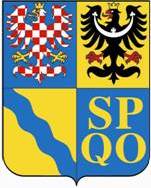 Střednědobý plán rozvoje sociálních služeb v Olomouckém krajipro roky 2015 - 2017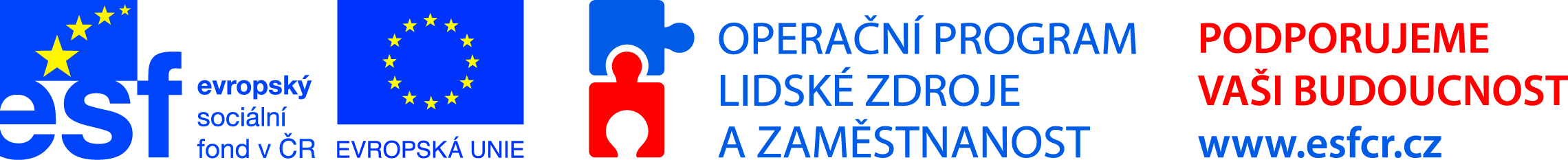 Dokument Střednědobý plán rozvoje sociálních služeb v Olomouckém kraji pro roky 2015 – 2017 byl zpracován v rámci individuálního projektu „Podpora zajištění dostupnosti a kvality sociálních služeb v Olomouckém kraji“.Registrační číslo projektu: CZ.1.04/3.1.00/A9.00017Datum zahájení realizace projektu: 1. 5. 2014Datum ukončení realizace projektu: 31. 5. 2015Projekt je spolufinancován Evropským sociálním fondem a státním rozpočtem České republiky v rámci Operačního programu Lidské zdroje a zaměstnanost.Vážení spoluobčané, 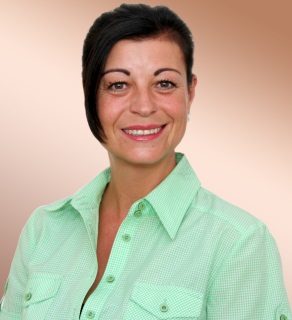 posláním Olomouckého kraje je zajišťovat veřejné služby vedoucí ke spokojenosti občanů a všestrannému rozvoji kraje. Ve snaze naplňovat toto poslání při současných přelomových změnách v sociální oblasti, souvisejících zejména s přechodem financování sociálních služeb na kraje, vyvstal před Olomouckým krajem nelehký úkol – nastavit síť sociálních služeb, která by reflektovala potřeby obyvatel Olomouckého kraje a současně byla ekonomicky udržitelná, kvalitní a efektivně poskytovaná.Jedním z nástrojů pro nastavení sítě sociálních služeb je střednědobé plánování; povinnost zpracovat střednědobý plán rozvoje sociálních služeb, stanovuje krajům zákon č. 108/2006 Sb., o sociálních službách, ve znění pozdějších předpisů.Střednědobý plán rozvoje sociálních služeb Olomouckého kraje pro roky 2015 – 2017, který Vám předkládám, je v kontextu výše uvedených změn stěžejním strategickým dokumentem kraje v sociální oblasti. Tento plán navazuje na plány předchozí, avšak v mnoha zásadních ohledech je inovativní: konkretizuje síť sociálních služeb a vyjadřuje priority a oblasti, na které je potřebné se zaměřit a dále podporovat jejich rozvoj.Na vytvoření Střednědobého plánu rozvoje sociálních služeb v Olomouckém kraji pro roky 2015 - 2017 se podíleli členové pracovních skupin z řad poskytovatelů, uživatelů i zadavatelů sociálních služeb; zástupci obcí a obecních úřadů obcí s rozšířenou působností na území kraje a v neposlední řadě pracovníci Odboru sociálních věcí Krajského úřadu Olomouckého kraje. Střednědobý plán je založen na konsenzu všech zainteresovaných stran. Dovolte mi na tomto místě vyjádřit poděkování všem, kteří se na vytvoření střednědobého plánu podíleli.Vážení spoluobčané, v současné době se potýkáme s množstvím celospolečenských jevů, které mají přímý vliv na oblast sociálního zabezpečení, jako jsou stárnutí obyvatelstva, ztráta některých jistot, postupný přesun zodpovědnosti ze státního systému na jednotlivce atd. Dovolte mi popřát Vám, abyste se s obtížnými životními situacemi vypořádali pokud možno bez pomoci sociálních služeb, a pokud to nebude možné, aby Vám byly poskytnuty služby, které přispějí ke zkvalitnění Vašeho života.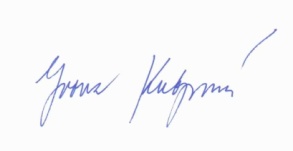  							        Mgr. Yvona Kubjátová                                                                   náměstkyně hejtmana Olomouckého krajeVymezení pojmů:Střednědobý plán rozvoje sociálních služeb – strategický dokument kraje, který je výsledkem aktivního zjišťování potřeb osob na území kraje a hledání způsobů jejich uspokojování s využitím dostupných zdrojů. Je zpracovaný v souladu se zákonem č. 108/2006 Sb., o sociálních službách, ve znění pozdějších předpisů, ve spolupráci s obcemi na území kraje, se zástupci poskytovatelů sociálních služeb a se zástupci osob, kterým jsou poskytovány sociální služby.Sociální služba – dle zákona o sociálních službách se jedná o soubor činností zajišťující pomoc a podporu osobám za účelem sociálního začlenění nebo prevence sociálního vyloučení. Je specifikována pro vymezenou cílovou skupinu osob, spádové území a definovanou kapacitu.Sociální služby v Olomouckém kraji – Soustava sociálních služeb – souhrn sociálních služeb, které mají oprávnění k poskytování sociálních služeb.Síť sociálních služeb – do sítě sociálních služeb jsou zařazeny sociální služby zapsané v registru dle zákona č. 108/2006 Sb., o sociálních službách, ve znění pozdějších předpisů a poskytují sociální služby občanům Olomouckého kraje na území Olomouckého kraje, saturují zjištěné potřeby osob, tvoří udržitelnou, funkční, efektivní, časově a místně dostupnou síť, splňující kritéria hospodárnosti a účelného využití dotace.Priority rozvoje sociálních služeb - východiska, na nichž jsou postaveny obecné principy modelace sítě sociálních služeb.Modelace sítě sociálních služeb – průběžné posuzování sociálních služeb působících na území Olomouckého kraje. Výstupem modelace sítě je akční plán na daný rok.Metodika pro posouzení sociálních služeb – postup pro posouzení sociálních služeb, které chtějí být zapojeny do sítě sociálních služeb.Akční plány – jsou jednoletými prováděcími dokumenty Střednědobého plánu rozvoje sociálních služeb v Olomouckém kraji pro roky 2015 – 2017 (dále jen „Střednědobý plán 2015 – 2017“). Jsou vyhotovovány každoročně a jejich cílem je definovat síť sociálních služeb na území Olomouckého kraje včetně její ekonomické náročnosti.Benchmarking – Benchmarking poskytovatelů sociálních služeb v Olomouckém kraji (dále jen „Benchmarking“) – systémový nástroj pro plánování a financování sociálních služeb na území kraje; srovnávání vlastních vykazovaných dat (např. nákladovost, využití kapacit apod.) poskytovateli sociálních služeb se stejnými/obdobnými službami, umožňuje sdílení dobré praxe, modelaci služby do budoucna, vzájemnou výměnu informací a zkušeností.      PROCES PLÁNOVÁNÍVýchodiska plánování sociálních služebOblast sociálních služeb v České republice upravuje zákon č. 108/2006 Sb., o sociálních službách, ve znění pozdějších předpisů (dále jen „zákon o sociálních službách) a vyhláška Ministerstva práce a sociálních věcí České republiky (dále jen „MPSV“) č. 505/2006 Sb., kterou se provádějí některá ustanovení zákona o sociálních službách. V období tvorby Střednědobého plánu pro roky 2015 – 2017 byla novela zákona o sociálních službách, kterou je podrobněji specifikována oblast týkající se plánování sociálních služeb, v legislativním procesu. Tato novela rovněž zásadně upravuje oblast financování sociálních služeb.Povinnost kraje zpracovávat střednědobý plán rozvoje sociálních služeb vyplývá z ustanovení § 95 písm. d) zákona o sociálních službách. Střednědobý plán rozvoje sociálních služeb má reflektovat strategie zajišťování sociálních služeb v obcích, zohledňovat priority Evropské unie (dále jen „EU“) v sociální oblasti a být deklarací záměrů v oblasti sociální politiky státu.Obsah plánu rozvoje sociálních služeb upravuje zákon o sociálních službách v ustanovení § 3 písm. h): „Plánem rozvoje sociálních služeb se rozumí výsledek procesu aktivního zjišťování potřeb osob ve stanoveném území a hledání způsobu jejich uspokojování s využitím dostupných zdrojů, jehož obsahem je popis způsobu zpracování plánu, popis a analýza existujících zdrojů a potřeb osob, kterým jsou sociální služby určeny, včetně ekonomického vyhodnocení, strategie zajišťování a rozvoje sociálních služeb, povinnosti zúčastněných subjektů, způsob sledování a vyhodnocování plnění plánu a způsob, jakým lze provést změny v poskytování sociálních služeb.“Střednědobý plán 2015 – 2017 vychází z národních strategických dokumentů a strategických dokumentů Olomouckého kraje. Národní strategické dokumenty v oblasti sociální politiky vedou k nastavení a sjednocení této oblasti. Tyto dokumenty jsou následně v praxi implementovány příslušnými prováděcími předpisy.Vybrané národní strategické dokumenty v oblasti sociálních služeb:Strategie sociálního začleňování 2014 – 2020 (usnesení Vlády č. 24 ze dne 
8. 1. 2014)Národní koncepce rodinné politiky (usnesení Vlády ČR č. 1305 ze dne 12. 10. 2005)Národní strategie ochrany práv dětí a Akční plán k naplnění Národní strategie (usnesení vlády ČR č. 4 ze dne 4. 1. 2012)Strategie Evropa 2020Národní koncepce podpory rodin s dětmi (MPSV)Národní zpráva o strategiích sociální ochrany a sociálního začleňování na léta 2008 – 2010 (usnesení Vlády ČR č. 1209 ze dne 22. 9. 2008)Bílá kniha v sociálních službách (definuje základní principy transformace sociální politiky ČR, strategický dokument MPSV, 2003)Národní plán vytváření rovných příležitostí pro osoby se zdravotním postižením na období 2010 – 2014 (usnesení Vlády ČR č. 253 ze dne 29. 3. 2010)Koncepce podpory transformace pobytových sociálních služeb v jiné typy sociálních služeb poskytovaných v přirozené komunitě uživatele a podporující sociální začlenění uživatele do společnosti (usnesení Vlády ČR č. 127 ze dne 21. 2. 2007)Národní akční plán podporující pozitivní stárnutí pro období let 2013 až 2017, (usnesení Vlády ČR č. 108 ze dne 13. 2. 2013)Koncepce prevence a řešení problematiky bezdomovectví v ČR do roku 2020 (usnesení Vlády ČR ze dne 28. 8. 2013 č. 666)Koncepce romské integrace na období 2010 - 2013 (usnesení Vlády ČR 
č. 1572 ze dne 21. 12. 2009)Zásady dlouhodobé koncepce romské integrace do roku 2025 (usnesení Vlády ČR č. 1573 ze dne 7. 12. 2005)Koncepce integrace cizinců – Společné soužití v roce 2013 (usnesení Vlády ČR ze dne 16. 1. 2013)Strategie prevence kriminality na léta 2012 – 2015 (usnesení Vlády ČR č. 925 ze dne 19. 12. 2011)Úmluva o právech osob se zdravotním postiženímVybrané strategické dokumenty Olomouckého kraje:Střednědobý plán rozvoje sociálních služeb v Olomouckém kraji pro roky 2011 – 2014  Programové prohlášení Rady Olomouckého kraje pro období 2012 – 2016  Program rozvoje územního obvodu Olomouckého kraje Krajský plán vyrovnávání příležitostí pro osoby se zdravotním postižením v Olomouckém kraji Strategie prevence kriminality Olomouckého kraje, která určuje cíle, priority a rozsah podpory a aktivit pro navazující období 2013 – 2016Strategický protidrogový plán Olomouckého kraje na období 2011 – 2014  Strategické dokumenty Olomouckého kraje jsou k dispozici na webových stránkách Olomouckého kraje http://www.kr-olomoucky.cz/.Střednědobé plánování rozvoje sociálních služeb na krajské úrovniStřednědobé plány rozvoje sociálních služeb v Olomouckém krajiStřednědobé plánování na území Olomouckého kraje probíhá v souladu se zákonem o sociálních službách od roku 2007.V průběhu uplynulých let byly zpracovány celkem tři strategické dokumenty a to:Plán rozvoje sociálních služeb v Olomouckém kraji pro rok 2008, který popisoval stávající služby s vymezením potřeb jejich rozvoje a vycházel z komunitních plánů obecní úrovně, zpracováván byl s ohledem na nově schválený zákon o sociálních službáchStřednědobý plán rozvoje sociálních služeb v Olomouckém kraji pro roky 2009 – 2010, reagoval na aktuální vývoj v oblasti sociálních služeb, byl sestaven z výstupů pracovních skupin organizační struktury plánování sociálních služeb na krajské úrovni a akceptoval výstupy z plánů sociálních služeb na místní úrovniStřednědobý plán rozvoje sociálních služeb v Olomouckém kraji pro roky 2011 – 2014 (dále jen „Střednědobý plán 2011 – 2014“), jenž je v posledním roce své realizace. Na konci roku 2013 bylo naplněno 11% opatření, rozpracováno celkem 49% opatření, průběžně naplňováno 35% a nenaplněno zůstává 5% opatření tohoto plánu. Lze předpokládat, že do konce roku 2014 bude naplněna většina cílů a opatření; část rozpracovaných opatření spojených s investiční činností budou naplněna v průběhu roku 2015Individuální projekty Olomouckého kraje pro oblast plánování sociálních služebOlomoucký kraj (dále jen „OK“) v minulých obdobích využil možnosti vyhlášených výzev k předkládání žádostí o finanční podporu z Evropských sociálních fondů (dále jen „ESF“) v rámci Operačního programu Lidské zdroje a zaměstnanost (dále jen „OPLZZ“) a realizoval níže uvedené individuální projekty.Individuální projekt „Podpora plánování rozvoje sociálních služeb v Olomouckém kraji“Individuální projekt (dále jen „IP“) byl zaměřen na podporu a rozvoj procesu plánování sociálních služeb metodou komunitního plánování, a to jak na úrovni obcí, svazků obcí, tak na úrovni celého Olomouckého kraje. V rámci tohoto projektu byl k 1. 1. 2014 vydán aktualizovaný Katalog poskytovatelů sociálních služeb Olomouckého kraje 2014, který je v tištěné verzi k dispozici široké veřejnosti. Proběhly odborné workshopy a konference zaměřené na problematiku sociálních služeb a jejich plánování. Projekt rovněž kladl důraz na podporu komunitního plánování na obecní úrovni formou metodické podpory a supervize, vzdělávacích kurzů pro lokality, které jsou ve fázi implementace plánu, případně s plánováním započaly a na činnost koordinátorů komunitního plánování na obecní úrovni. Další významnou aktivitou projektu bylo zachování a aktualizace softwarové aplikace Benchmarking poskytovatelů sociálních služeb v Olomouckém kraji, která je prostředkem ke sběru a vyhodnocování dat metodou benchmarking, prostřednictvím které Olomoucký kraj získává data již od roku 2007.Časová působnost individuálního projektu byla 24 měsíců (od 1. 5. 2012 do 30. 4. 2014).Individuální projekt „Podpora zajištění dostupnosti a kvality sociálních služeb v Olomouckém kraji“Individuální projekt je realizován od 1. 5. 2014 do 31. 5. 2015. Je zaměřen na podporu procesů vedoucích k zajištění dostupnosti a kvality sociálních služeb v Olomouckém kraji, udržení a rozvoj plánování sociálních služeb metodou komunitního plánování na krajské a obecní úrovni, nastavení sítě sociálních služeb, podporu vzdělávání zadavatelů, poskytovatelů i uživatelů v oblasti sociálních služeb a sociálního začleňování.Jedním z očekávaných výstupů z projektu je vytvoření "Krajského informačního systému sociálních služeb – „KISSoS", který mimo jiné obsahuje elektronickou verzi Katalogu poskytovatelů sociálních služeb. Elektronický interaktivní katalog přispěje významnou měrou k rychlejšímu a snadnějšímu přístupu veřejnosti k aktuálním informacím o sociálních službách,  jejichž prostřednictvím je poskytována podpora a pomoc osobám v nepříznivých životních situacích.Individuální projekt „Podpora transformace sociálních služeb“Do projektu MPSV je zapojeno Vincentinum - poskytovatel sociálních služeb Šternberk, p. o., a jeho cílem je umožnit uživatelům poskytované služby domovy pro osoby se zdravotním postižením dle jejich individuálních schopností opustit zařízení ústavního typu a s potřebnou podporou žít v běžných malých domácnostech, vykonávat většinu činností v péči o svou osobu nebo chodit do zaměstnání či chráněných dílen.V rámci realizační fáze projektu byla od 1. 7. 2013 zaregistrována nová sociální služba komunitního typu - Chráněné bydlení Vincentinum. Tato služba je poskytována ve 2 bytech v běžné zástavbě ve Šternberku, v každém bytě žijí 4 uživatelé, celkem je tedy poskytována 8 uživatelům. Od 1. 7. 2014 byla tato služba dále rozšířena o nové místo poskytování v Šumperku pro dalších 6 uživatelů a současně je poskytovaná služba domov pro osoby se zdravotním postižením pro 12 uživatelů, kteří se přestěhovali z původního transformovaného zařízení do dvou zrekonstruovaných objektů v Šumperku.Proces transformace Vincentina - poskytovatele sociálních služeb Šternberk, p. o., probíhá dle transformačního plánu a jeho realizací bude přestěhováno do nových lokalit celkem 68 uživatelů z původního zařízení.Individuální projekt „Transformace sociálních služeb“Od 1. 1. 2013 je Olomoucký kraj společně s poskytovateli sociálních služeb:Vincentinum - poskytovatel sociálních služeb Šternberk, p. o.Domov Adam Dřevohostice, p. o.Nové Zámky - poskytovatel sociálních služeb, p. o.zapojen do navazujícího projektu MPSV Transformace sociálních služeb.Jedním z hlavních cílů tohoto projektu je nabídnout Vincentinu – poskytovateli sociálních služeb Šternberk, p. o. podporu při pokračující transformaci a zároveň umožnit nově zapojeným zařízením pomoc při přípravě transformačních plánů nejen prostřednictvím vzdělávání, odborných konzultací a supervizí, ale také prostřednictvím společných setkávání s pracovníky a uživateli služeb transformovaného zařízení s výměnou zkušeností a příkladů dobré praxe a vzájemné podpory.Individuální projekt „Vybrané služby sociální prevence v Olomouckém kraji“Individuální projekt je realizován od 1. 8. 2012 do 28. 2. 2015.Jeho cílem je zajištění poskytování vybraných sociálních služeb z oblasti sociální prevence v souladu se zákonem o sociálních službách. Projekt podporuje sociální služby azylové domy a sociální rehabilitace a jejich dostupnost osobám sociálně vyloučeným nebo ohroženým sociálním vyloučením na celém území Olomouckého kraje.V roce 2013 bylo poskytnuto na uvedené sociální služby 52 111 530 Kč, stejná částka byla poskytnuta i v roce 2014. Celkové náklady projektu jsou 107 862 660 Kč.Individuální projekt „Zajištění integrace příslušníků romských komunit v Olomouckém kraji II.“Individuální projekt je realizován od 1. 10. 2013 do 31. 5. 2015.Projekt podporuje zajištění sociálních služeb terénní programy, sociálně aktivizační služby pro rodiny s dětmi a služby odborného sociálního poradenství specializované na protidluhové poradenství a jejich dostupnost ve vymezených lokalitách Olomouckého kraje s vysokým počtem osob ohrožených sociálním vyloučením. Do projektu nebyla zahrnuta lokalita OÚORP Jeseník, neboť zde probíhají 2 projekty financované z ESF, a to Individuální projekt obce Vápenná a Individuální projekt obce Jeseník.Celkové náklady projektu jsou 23 072 000 Kč.Tvorba Střednědobého plánu rozvoje sociálních služeb v Olomouckém kraji pro roky 2015 – 2017Střednědobý plán 2015 – 2017 byl zpracován jako jedna z klíčových aktivit individuálního projektu Olomouckého kraje „Podpora zajištění dostupnosti a kvality sociálních služeb v Olomouckém kraji“ v souladu s Metodikou pro plánování sociálních služeb. Cílem strategického dokumentu je stanovit směry, kterými se bude ubírat vývoj sociálních služeb v Olomouckém kraji a prioritní oblasti v rozvoji sociálních služeb na území kraje. Pro proces tvorby a implementace plánu byla nastavena organizační struktura, která zajišťuje účast všech zainteresovaných subjektů (zadavatelé, uživatelé, poskytovatelé) a podporuje vzájemnou komunikaci a sdílení relevantních informací.Organizační struktura plánování sociálních služeb Schématické zobrazení organizační struktury plánování sociálních služeb na krajské úrovni od 1. 4. 2014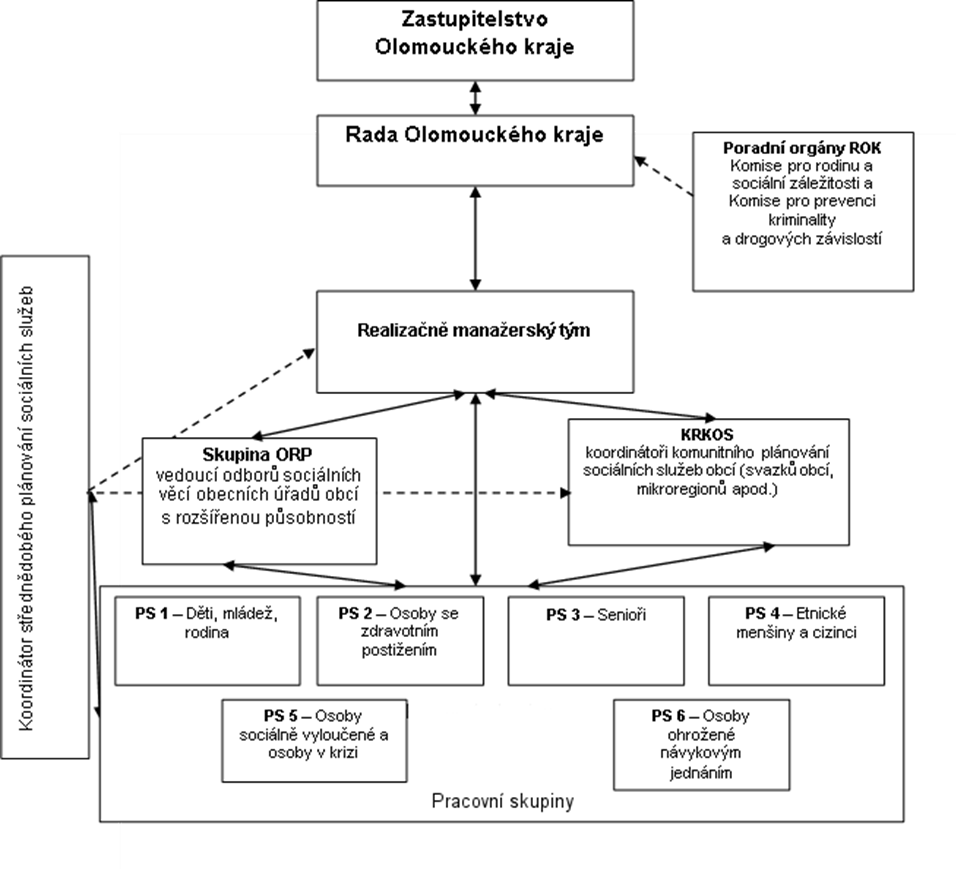 Rada a Zastupitelstvo Olomouckého krajepolitické projednávání a rozhodováníRada Olomouckého kraje projednává návrh Střednědobého plánu rozvoje sociálních služeb a doporučuje jej ke schválení Zastupitelstvu Olomouckého kraje. Zastupitelstvo Olomouckého kraje (dále jen „ZOK“) schvaluje Střednědobý plán. Poradní orgány Rady Olomouckého kraje – Komiseprojednávání a doporučeníKomise pro rodinu a sociální záležitosti a Komise pro prevenci kriminality a drogových závislostí připomínkují a projednávají návrh Střednědobého plánu a doporučují jej k projednání ROK.Koordinátor střednědobého plánování sociálních služebkoordinace a administrativní zajištění celého procesuOdpovídá za koordinaci procesu plánování, průběžně zpracovává dílčí písemné výstupy včetně návrhu konečné podoby Střednědobého plánu. V realizační fázi zajišťuje monitoring a vyhodnocování procesu naplňování plánu.Realizačně manažerský tým zajištění odborné a metodické stránky procesu tvorby i naplňování plánu, konzultace, připomínkování, svodná stanoviska, příprava materiálů k projednání dotčených orgánů ROK a ZOKRealizačně manažerský tým (dále jen „RMT“) plní roli řídící skupiny jako garanta procesu plánování a implementace. Je výkonným subjektem, jehož úkolem je příprava a zpracování Střednědobého plánu na základě výstupů z pracovních, konzultačních a vyjednávacích skupin, a v následné realizační fázi sledování postupu a míry plnění stanovených úkolů. Krajská koordinační skupina propojení komunitního plánování sociálních služeb na úrovní obcí (svazků obcí, mikroregionů) s krajskou úrovní plánování (výkon samosprávy v oblasti sociálních služeb); konzultace; koordinace výstupů; tvorba a připomínkování plánu a jeho aktivní naplňování Krajská koordinační skupina (dále jen „KRKOS“) je složena z koordinátorů a metodiků komunitního plánování sociálních služeb (dále jen „KPSS“) na úrovni obcí.Skupina ORPpropojení koordinace poskytování sociálních služeb na území správního obvodu obcí s rozšířenou působností s krajskou úrovní koordinace poskytování sociálních služeb (přenesený výkon státní správy v oblasti sociálních služeb); konzultace; koordinace výstupů; tvorba a připomínkování plánu a jeho aktivní naplňování Skupina ORP je složena z vedoucích odborů sociálních věcí obecních úřadů obcí s rozšířenou působností nebo jimi navržených zástupců. V organizační struktuře střednědobého plánování sociálních služeb jde o nezastupitelnou skupinu z hlediska mapování a nastavení finančně udržitelné sítě potřebných sociálních služeb s ohledem na jejich místní a časovou dostupnost, kvalitu a efektivitu v jednotlivých regionech Olomouckého kraje. Tato kompetence je upravena ustanovením § 92 písm. d) zákona o sociálních službách.Manažer pracovní skupinyzajištění odborné, metodické a administrativní činnosti pracovních skupin; zajištění komunikace mezi jednotlivými pracovními skupinami (horizontální spolupráce) a komunikace směrem k RMT (vertikální spolupráce); konzultace; koordinace výstupů; tvorba a připomínkování plánu a jeho aktivní naplňování Manažery pracovních skupin (dále jen „PS“) jsou vždy zaměstnanci Krajského úřadu Olomouckého kraje (dále jen „KÚOK“), manažer odpovídá za činnosti a výstupy PS. Pracovní skupinyzajištění komunikace s poskytovateli a uživateli sociálních služeb, zjišťování potřeb; tvorba a připomínkování plánu a jeho aktivní naplňování Členění pracovních skupin:Děti, mládež a rodinaOsoby se zdravotním postiženímSeniořiEtnické menšiny a cizinciOsoby sociálně vyloučené a osoby v kriziOsoby ohrožené návykovým jednánímČleny PS jsou zástupci zadavatelů, poskytovatelů a uživatelů sociálních služeb. Činnost jednotlivých PS je zaměřena na zjišťování potřeb cílových skupin, z nich vyplývajících návrhů na poskytování potřebných druhů a forem sociálních služeb v požadovaném rozsahu a kvalitě, zajišťování vzájemných vazeb mezi nimi. PS zajišťují horizontální úroveň spolupráce a komunikace v případě služeb poskytovaných více cílovým skupinám uživatelů.Východiska tvorby střednědobého plánuStřednědobý plán 2015 – 2017 reflektuje aktuální informace o potřebách obyvatel kraje v oblasti sociálních služeb a dostupných zdrojích, za účelem nastavení sítě sociálních služeb v Olomouckém kraji; definuje priority a cíle, jichž by mělo být dosaženo. Je cílen výhradně na sociální služby definované zákonem o sociálních službách, a to bez ohledu na právní formu poskytovatele. Současně je strategická část plánu stěžejní pro její provázanost s financováním sociálních služeb. Střednědobý plán 2015 – 2017 byl tvořen metodou komunitního plánování v návaznosti na:průběžné hodnocení naplňování Střednědobého plánu rozvoje sociálních služeb v Olomouckém kraji pro roky 2011 – 2014 zákon o sociálních službách (konkrétně § 95 písm. d), e), f)zákon č. 129/2000 Sb., o krajích (krajské zřízení), ve znění pozdějších předpisůregistr poskytovatelů sociálních služeb MPSV ČR atd.Jedním ze základních východisek při tvorbě Střednědobého plánu 2015 – 2017 byla spolupráce s obcemi a obecními úřady obcí s rozšířenou působností při zjišťování potřebnosti sociálních služeb na území obcí a správních území obecních úřadů obcí s rozšířenou působností včetně podílu obcí na jejich finančním zabezpečení. Dle § 92 písm. d) zákona o sociálních službách obecní úřad obce s rozšířenou působností na území svého správního obvodu koordinuje poskytování sociálních služeb a realizuje činnosti sociální práce vedoucí k řešení nepříznivé sociální situace a k sociálnímu začleňování osob; přitom spolupracuje s krajskou pobočkou Úřadu práce a krajským úřadem.Spolupráce obcí na zpracování střednědobého plánu je upravena v  § 94 písm. d) a e) zákona o sociálních službách:„Obec může zpracovat střednědobý plán rozvoje sociálních služeb ve spolupráci s krajem, poskytovateli sociálních služeb na území obce a za účasti osob, kterým jsou poskytovány sociální služby.“„Obec spolupracuje s krajem při přípravě a realizaci střednědobého plánu rozvoje sociálních služeb kraje, za tím účelem sděluje kraji informace o potřebách poskytování sociálních služeb osobám nebo skupinám osob na území obce, o možnostech uspokojování potřeb prostřednictvím sociálních služeb a jejich dostupných zdrojích“.Střednědobý plán 2015 – 2017:vychází ze soustavy sociálních služeb v Olomouckém krajiumožňuje rozvoj sociálních služeb dle priorit a opatřeníopatření jsou konkrétní, uskutečnitelná a měřitelnávychází z konsenzu všech zúčastněných stranje výchozím podkladem pro posouzení projektových záměrů v oblasti sociálních služebpodporuje efektivní, kvalitní a dostupné sociální službynastavuje síť sociálních služebPřipomínkovací řízeníPřipomínkovací proces je nástrojem pro dodržení transparentnosti tvorby střednědobého plánu a zajištění konsensu mezi uživateli, poskytovateli a zadavateli sociálních služeb. Cílem připomínkovacího řízení bylo oslovit co nejširší skupinu uživatelů, poskytovatelů a zadavatelů sociálních služeb, laické i odborné veřejnosti, zaměstnavatelů a politiků. Dokument byl pro možnost připomínkování zveřejněn na webových stránkách Olomouckého kraje a o možnosti připomínkovat Střednědobý plán 2015 – 2017 byla veřejnost informována na úřední desce Olomouckého kraje.Implementace Střednědobého plánu 2015 – 2017 Implementace umožňuje vyvodit závěry o míře naplnění stanovených cílů. Na základě jejích výstupů jsou uskutečňovány změny sledující zlepšení celkové účinnosti plánu. V této souvislosti bude realizována aktualizace Střednědobého plánu 2015 – 2017 jednoletými prováděcími dokumenty, tzv. akčními plány, které budou podkladem pro rozhodování o finanční podpoře sociálních služeb na daný kalendářní rok.Akční plán bude obsahovat:síť sociálních služeb v Olomouckém kraji na příslušný rok změny sítě sociálních služeb v návaznosti na priority rozvojepřípadnou aktualizaci rámcových a specifických cílů Akční plán bude každoročně uveřejněn na webu www.kr-olomoucky.cz. Průběžně bude také probíhat monitoring plnění cílů a opatření celého Střednědobého plánu 2015 – 2017.Rizika implementace Střednědobého plánu 2015 – 2017:snížení objemu finančních prostředků, které budou Olomouckému kraji poskytnuty ze státního rozpočtu, tj. účelově určené dotace na financování běžných výdajů souvisejících s poskytováním základních druhů a forem sociálních služeb v rozsahu stanoveném základními činnostmi u jednotlivých druhů sociálních služeb realizace investičních rozvojových projektů na sociální služby a následný zvýšený tlak na zajištění jejich udržitelnosti a financování spojené s provozem chybějící systém spolufinancování sociálních služeb ze strany obcí roztříštěnost kompetencí v oblasti sociálních služeb daná smíšeným modelem veřejné správy, což v praxi řízení procesu plánování přináší řadu komplikacíKomunitní plánování sociálních služeb na obecní úrovniKomunitní plánování sociálních služeb je definováno jako „otevřený proces zjišťování potřeb a zdrojů a hledání nejlepších řešení v oblasti sociálních služeb.“Komunitní plány obcí jsou důležitým podkladem pro tvorbu sítě sociálních služeb na krajské úrovni; obce však nemají zákonem danou povinnost zpracovávat komunitní či střednědobé plány. I přes tuto skutečnost celá řada obcí (svazků obcí, mikroregionů) realizuje proces komunitního plánování na svém území.Komunitní plánování sociálních služeb v lokalitách Olomouckého krajeTabulka  Územní a časová působnost obecních komunitních plánůKomunitní plány měst a obcí jsou prezentovány na jejich webových stránkách.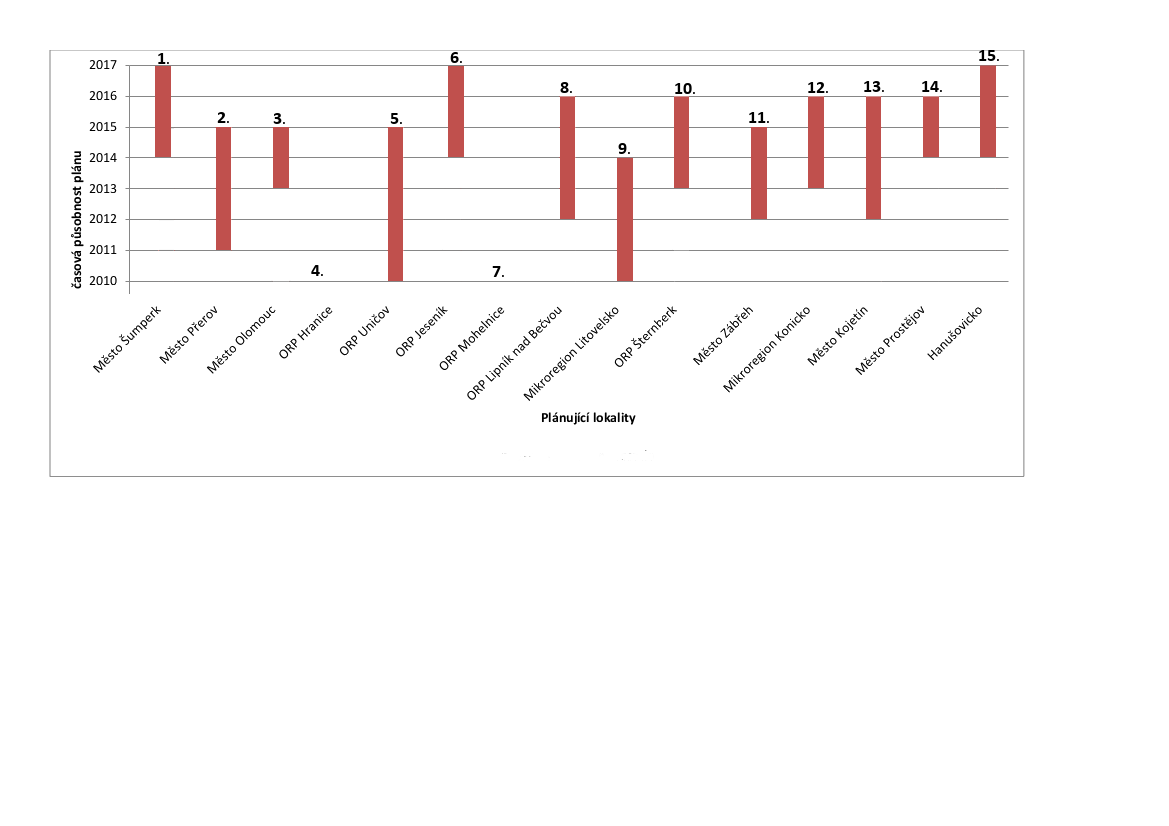 Graf 1 znázorňuje časovou působnost jednotlivých komunitních plánů podle číselného uspořádání tak, jak jsou uvedeny v přehledu v tabulce 1.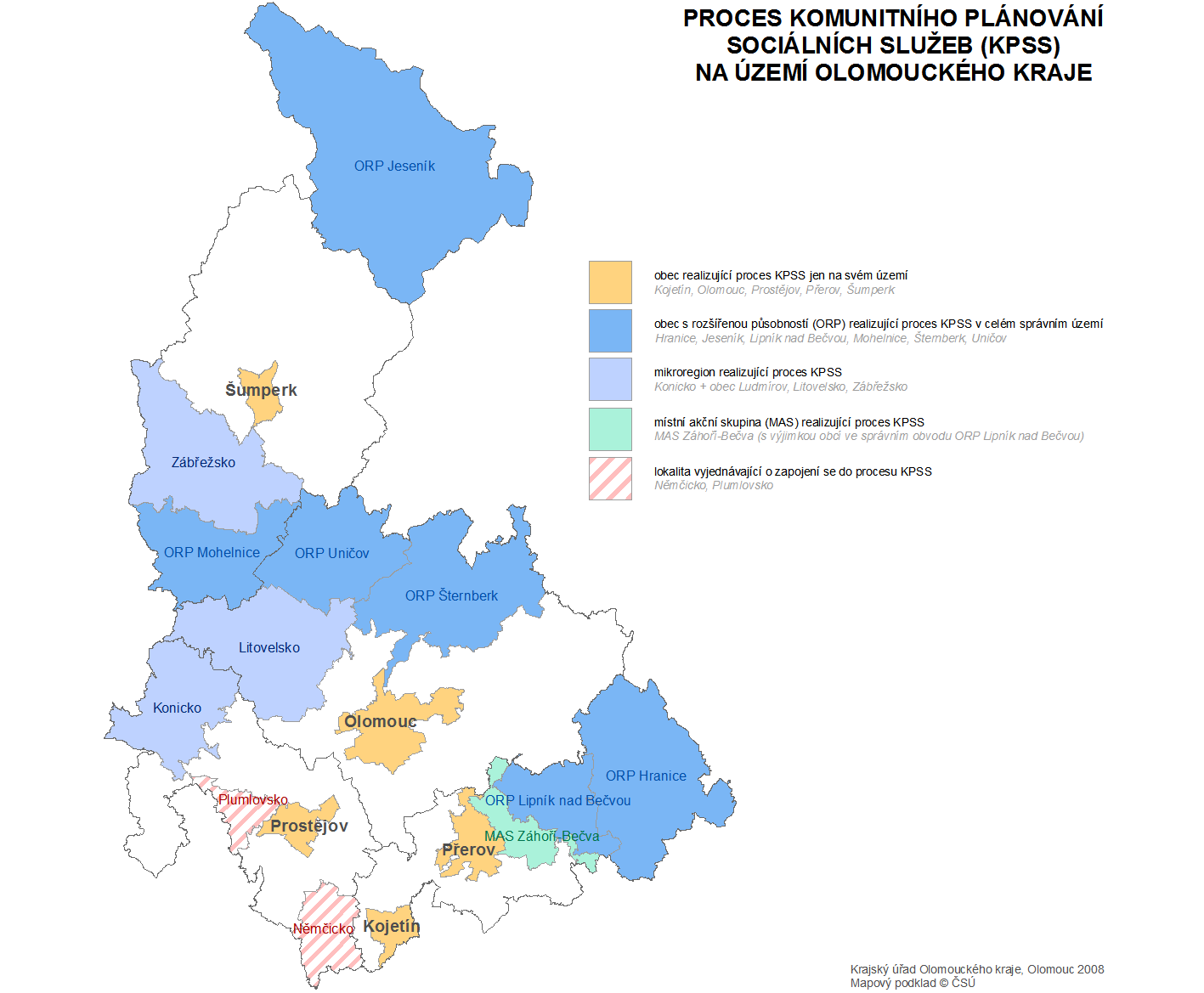 Mapa znázorňuje území Olomouckého kraje a jeho pokrytí procesem komunitního plánování rozvoje sociálních služeb ke dni 1. 10. 2010. Proces na území ORP realizovaly lokality Jesenicko, Mohelnicko, Uničovsko, Šternbersko, Hranicko a Lipnicko. Zábřežsko, Litovelsko a Konicko realizovalo plánování na území mikroregionů. Na území města, případně i městských částí,  plánovalo město Šumperk, Olomouc, Prostějov, Přerov, Kojetín. V kraji se nacházela 1 Místní akční skupina (dále jen „MAS“), která realizovala proces plánování na území 3 mikroregionů. O zapojení do plánování v kraji měly zájem lokality Plumlovsko a Němčicko.Mapa  Znázornění procesu KPSS na místní úrovni v roce 2014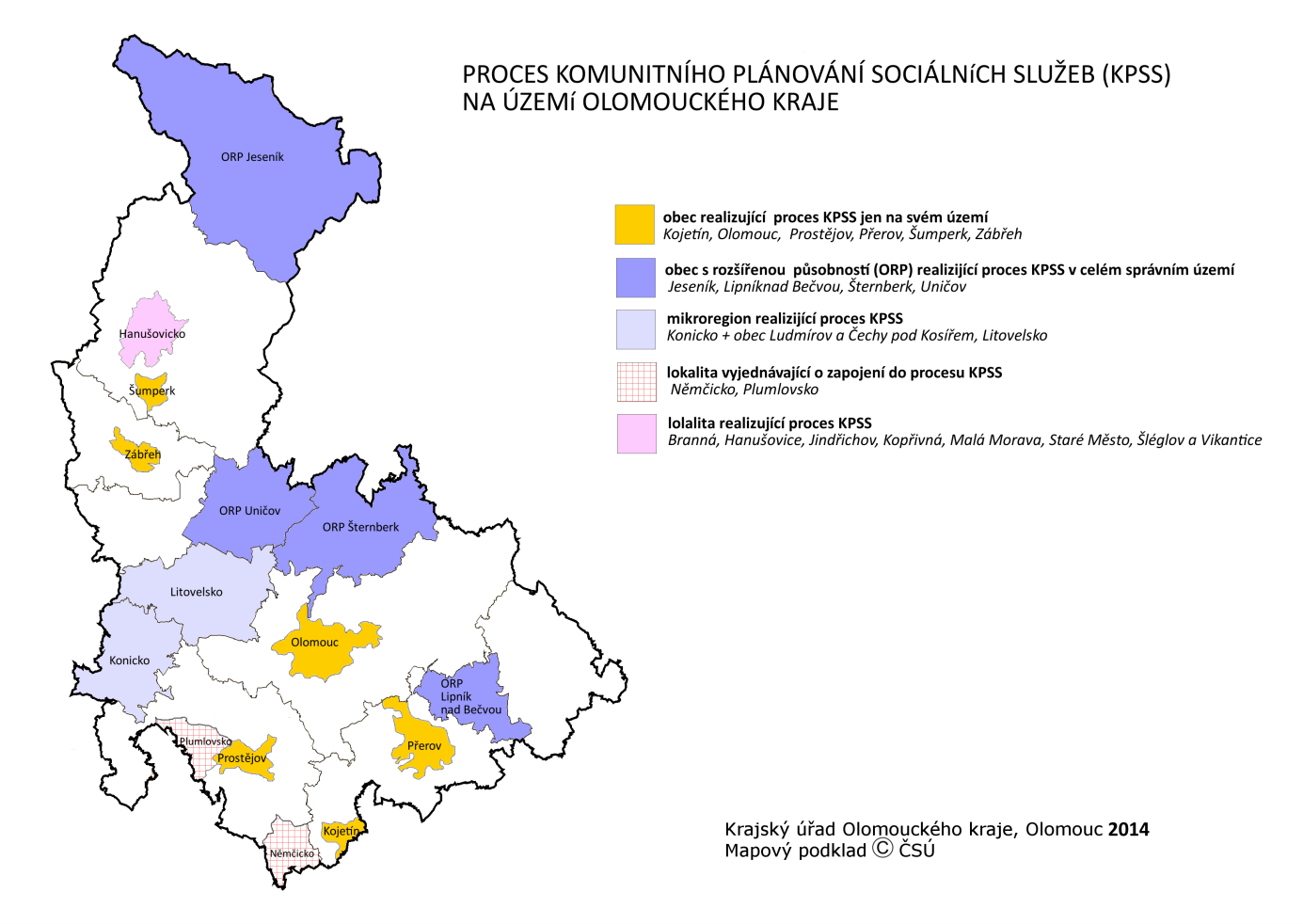 Mapa znázorňuje území Olomouckého kraje a pokrytí procesem komunitního plánování rozvoje sociálních služeb ke dni 1. 4. 2014. Proces plánování na území ORP realizuje Jeseník, Šternberk, Uničov a zčásti Lipník nad Bečvou. Lokality Litovelsko a Konicko realizují komunitní plánování na území mikroregionů. Na území města, případně i městských částí,  plánuje Šumperk, Olomouc, Prostějov, Přerov, Kojetín a Zábřeh. Mikroregion Hanušovicko plánuje s přidruženými obcemi. Z přehledu o situaci v lokalitách Olomouckého kraje je zřejmé, že některá území Olomouckého kraje komunitně neplánují. Některé lokality proces komunitního plánování započaly, komunitní plán byl zpracován, ovšem po ukončení platnosti těchto dokumentů již komunitní plán na další období nebyl vytvořen (viz ORP Mohelnice, ORP Hranice).Pro celé území Olomouckého kraje je zajištěna metodická podpora zaměřená na plánování sociálních služeb, která je plně hrazená z IP „Podpora zajištění dostupnosti a kvality sociálních služeb v Olomouckém kraji.“  ANALYTICKÁZákladní sociodemografické údaje o Olomouckém krajiOlomoucký kraj se rozkládá ve střední části Moravy a zasahuje i do její severní části. Celková výměra kraje 5 267 km2 tvoří 6,7 % z celkové rozlohy České republiky. Svou rozlohou se řadí k menším regionům, zaujímá osmé místo mezi 14 kraji v ČR. Olomoucký kraj má na severu 104 km dlouhou mezistátní hranici s Polskem, na východě sousedí s Moravskoslezským krajem, na jihu se Zlínským a Jihomoravským krajem a na západě s krajem Pardubickým.Geograficky je kraj členěn na severní hornatou část s pohořím Jeseníky s nejvyšší horou Praděd (1491 m n. m.). Jižní část kraje je tvořena rovinatou Hanou. Územím kraje protéká řeka Morava, na jejíž hladině u Kojetína v okrese Přerov je nejníže položený bod kraje (190 m n. m.).Administrativní členění krajeOlomoucký kraj je tvořen územím 5 okresů – Jeseník, Olomouc, Prostějov, Přerov a Šumperk. Z hlediska územně-správního tvoří spolu se Zlínským krajem Region soudržnosti NUTS II – Střední Morava.
Na území Olomouckého kraje bylo stanoveno 13 správních obvodů obecních úřadů obcí s rozšířenou působností a 20 správních obvodů obcí s pověřeným obecním úřadem.Mapa č. 1 Administrativní členění Olomouckého kraje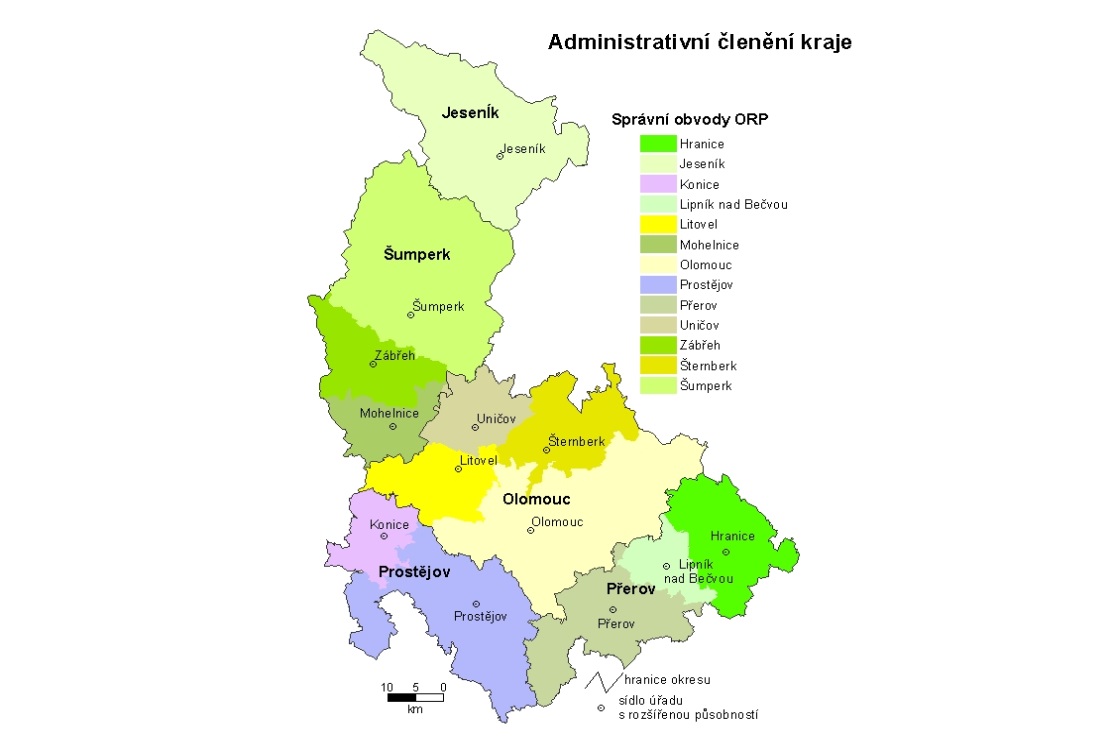 Počet obcíObyvatelé Olomouckého kraje žijí v 399 obcích, z nichž má 30 přiznaný statut města a 12 statut městyse. V městech bydlí 56,4 % obyvatel z celkového počtu osob Olomouckého kraje, v městysech 2,6 %. Statutárními městy jsou krajské město Olomouc a města Přerov a Prostějov (k 31. 12. 2012).
Struktura a počet obyvatel Podle údajů ČSÚ žilo k 31. 12. 2012 v Olomouckém kraji 637 609 obyvatel. Tento počet byl o 1 029 osob nižší než na počátku roku.Ve 30 městech Olomouckého kraje žilo k poslednímu dni roku 2012 359 887 obyvatel (56,4 %). V meziročním pohledu jich o 0,4 % ubylo. Nejvyšší absolutní pokles zaznamenalo město Přerov (o 258 osob), nejvyšší relativní pokles město Vidnava (o 22,6 osob na 1 000 obyvatel středního stavu). Krajské město Olomouc mělo k 31. 12. 2012 99 471 obyvatel, statutární město Přerov 44 824 obyvatel a statutární město Prostějov 44 330 obyvatel. Nejmenším městem v kraji zůstalo město Potštát (1 178 obyvatel).Počtem obyvatel na 1 km2 (121,1) se kraj přibližuje průměrné hustotě zalidnění za celou ČR (133,3 osob na km2). Nejmenší hustotu obyvatel má okres Jeseník (55,9 osob na km2) a Šumperk (93,8 osob na km2).Tabulka  Počet obyvatel v Olomouckém kraji a jeho ORP k 31. 12. 2012Tabulka  Věkové složení obyvatelstva Olomouckého kraje k 31. 12. 2013V roce 2012 se v kraji narodilo méně dětí, než zemřelo osob (6 303 živě narozených dětí a 6 701 zemřelých), je nízký podíl dětí ve věku 0 – 14 let (14,7 % z celkového počtu obyvatel k 31. 12. 2012) a roste podíl obyvatel starších 65 let (17,1 %), tím se zvyšuje průměrný věk obyvatel (41,5 let k 31. 12. 2012). Podíl dětí narozených mimo manželství se nadále zvyšuje (45,1 % v roce 2012), klesá počet umělých přerušení těhotenství (1 201 v roce 2012). Došlo k mírnému zvýšení počtu sňatků (2 669 v roce 2012) a poklesu počtu rozvodů (1 526 v roce 2012) a nejčastější příčinou úmrtí zůstávají nemoci oběhové soustavy (u 49,3 % zemřelých).Projekce obyvatelstva Olomouckého krajeDle publikace „Projekce obyvatelstva v krajích České republiky do roku 2050“ lze v Olomouckém kraji pro období 2014 – 2018 očekávat pokles celkového počtu obyvatelstva (přibližně o 6 tisíc obyvatel). S tímto poklesem bude souviset úbytek absolutních počtů živě narozených, mírný úbytek absolutních počtů zemřelých, dále záporné saldo migrace (v řádu stovek obyvatel ročně) i záporný celkový přírůstek (zhruba necelých 1500 obyvatel ročně). Lze očekávat nepatrný nárůst úhrnné plodnosti a slabého, avšak stálého nárůstu naděje dožití (cca o jeden rok). Proces stárnutí populace bude nadále provázet zvyšování parametrů průměrného věku, indexu stáří i indexu ekonomické závislosti.Následující tabulka ukazuje prognostický odhad věkového složení obyvatelstva v Olomouckém kraji pro léta 2013 - 2020.Tabulka  Věkové složení obyvatelstva Olomouckého kraje podle věkových skupin (prognóza)NezaměstnanostV Olomouckém kraji dosáhl k 31. 12. 2013 podíl nezaměstnaných osob 9,8 %. Meziroční nárůst činil 0,9 procentního bodu.V roce 2013 nezaměstnanost v meziročním srovnání rostla – na konci roku činil nárůst počtu nezaměstnaných oproti prosinci 2012 více než 3 tisíce osob a bylo dosaženo dosud nejvyšší prosincové hodnoty nezaměstnanosti od vzniku krajského uspořádání.Tabulka  Vybrané údaje o nezaměstnanosti v Olomouckém kraji k 31. 12. 2013Výdaje na příspěvek na péči v Olomouckém krajiPříspěvek na péči, poskytovaný dle zákona o sociálních službách, je určen osobám, které z důvodu dlouhodobě nepříznivého zdravotního stavu potřebují pomoc jiné fyzické osoby při zvládání základních životních potřeb v rozsahu stanoveném stupněm závislosti podle zákona o sociálních službách. Z poskytnutého příspěvku pak tyto osoby hradí pomoc, kterou jim může dle jejich rozhodnutí poskytovat buď osoba blízká, asistent sociální péče, registrovaný poskytovatel sociálních služeb, dětský domov nebo speciální lůžkové zdravotnické zařízení hospicového typu. Tabulka níže uvádí přehled výdajů na příspěvek na péči, který byl vyplacen v Olomouckém kraji v letech 2011 a 2012. Následující tabulka uvádí objem vyplácených příspěvků na péči v jednotlivých ORP za rok 2012.Tabulka  Výdaje na příspěvek na péči v Olomouckém kraji v letech 2011 a 2012Tabulka  Objem vyplácených příspěvků na péči v jednotlivých ORP (2012)Analýza příjmů a výdajů domácností – celorepublikové srovnáníZ výsledků analýz vyplývá, že největší peněžní příjmy mají domácnosti v hlavním městě Praze a ve Středočeském kraji. Naproti tomu nejmenší objem peněžních příjmů domácností je v Ústeckém a Moravskoslezském kraji. Peněžní příjmy a výdaje v Olomouckém kraji jsou spolu se Zlínským krajem přibližně čtvrté nejnižší mezi všemi kraji. Výsledky dokumentuje následující graf 2.Graf  Analýza příjmů a výdajů domácností (rok 2013)Nejvyšší celkové měsíční náklady na bydlení mají domácnosti v hlavním městě Praze a v Libereckém kraji. Naproti tomu nejnižší náklady mají domácnosti v Kraji Vysočina a v Pardubickém kraji. Domácnosti Olomouckého kraje se řadí mezi kraje s nejnižšími náklady. Výsledky jsou uvedeny v následujícím grafu 3.Graf  Celkové měsíční náklady domácností na bydlení (rok 2013)Průměrná měsíční výše důchodůJedná se o průměrnou výši celkových důchodů (předčasné důchody, invalidní důchody I. a II. stupně, vdovecké a vdovské důchody, sirotčí důchody) a důchodů starobních. Olomoucký kraj v celorepublikovém srovnání vykazuje nejnižší průměrnou výši důchodů, což se odráží ve vysokém procentu snížených úhrad za sociální služby poskytované v domovech pro seniory v Olomouckém kraji. Tento stav dlouhodobě přetrvává a nejnižší důchody v mezikrajském srovnání jsou evidovány od roku 2008.Graf  Průměrná měsíční výše důchodů (2013)Sociální služby v Olomouckém kraji Typologie sociálních služebZákladní druhy sociálních služeb dle zákona o sociálních službách:a) sociální poradenstvíb) služby sociální péčec) služby sociální prevenceSociální poradenstvíSociální poradenství poskytuje informace přispívající k řešení nepříznivé sociální situace. Sociální poradenství je základní činností při poskytování všech druhů sociálních služeb. Odborné sociální poradenství se zaměřuje na potřeby jednotlivých sociálních skupin osob v občanských poradnách, manželských a rodinných poradnách, v poradnách pro oběti trestných činů a domácího násilí a zahrnuje též sociální práci s osobami se specifickými potřebami. Součástí odborného poradenství jsou i půjčovny kompenzačních pomůcek.Služby sociální péčeSlužby sociální péče napomáhají osobám se stabilizovaným zdravotním stavem zajistit jejich fyzickou a psychickou soběstačnost s cílem umožnit jim zapojení do běžného života společnosti. Mezi služby sociální péče patří: osobní asistence, pečovatelská služba, tísňová péče, průvodcovské a předčitatelské služby, podpora samostatného bydlení, odlehčovací služby, centra denních služeb, denní stacionáře, týdenní stacionáře, domovy pro osoby se zdravotním postižením, domovy pro seniory, domovy se zvláštním režimem, chráněné bydlení, sociální služby poskytované ve zdravotnických zařízeních lůžkové péče.Služby sociální prevenceSlužby sociální prevence napomáhají zabránit sociálnímu vyloučení osob, které jsou jím ohroženy pro krizovou sociální situaci, životní návyky, způsob života vedoucí ke konfliktu se společností, sociálně znevýhodňující prostředí a ohrožení práv a zájmů trestnou činností jiné osoby. Cílem služeb sociální prevence je napomáhat osobám k překonání jejich nepříznivé sociální situace a chránit společnost před vznikem a šířením nežádoucích společenských jevů.Služby sociální prevence jsou: raná péče, telefonická krizová pomoc, tlumočnické služby, azylové domy, domy na půl cesty, kontaktní centra, krizová pomoc, nízkoprahová denní centra, nízkoprahová zařízení pro děti a mládež, noclehárny, služby následné péče, sociálně aktivizační služby pro rodiny s dětmi, sociálně aktivizační služby pro seniory a osoby se zdravotním postižením, sociálně terapeutické dílny, terapeutické komunity, terénní programy, sociální rehabilitace.Zákon o sociálních službách rozlišuje 3 formy sociálních služeb:pobytové – spojené s ubytováním v zařízeních sociálních služeb ambulantní – služby, za kterými osoba dochází nebo je doprovázena nebo dopravována do zařízení sociálních služeb a součástí služby není ubytováníterénní – služby, které jsou osobě poskytovány v jejím přirozeném sociálním prostředíSociální služby lze dle zákona o sociálních službách poskytovat jen na základě oprávnění k poskytování sociálních služeb. Toto oprávnění vzniká rozhodnutím o registraci. O registraci rozhoduje příslušný krajský úřad podle místa trvalého nebo hlášeného pobytu fyzické osoby nebo sídla právnické osoby. V případě, že zřizovatelem poskytovatele sociálních služeb je MPSV, rozhoduje o registraci toto ministerstvo.Krajský úřad vede registr poskytovatelů sociálních služeb. Registrovaný poskytovatel sociálních služeb je mimo jiné povinen dodržovat Standardy kvality sociálních služeb, které jsou definovány v příloze vyhlášky č. 505/2006 Sb., kterou se provádí některá ustanovení zákona o sociálních službách, a jejich dodržování podléhá inspekci dle části čtvrté zákona o sociálních službách.Sociální služby dle druhu a místa poskytováníÚzemní dostupnost sociálních služeb v Olomouckém kraji je graficky znázorněna v „Mapách územní dostupnosti“, v členění dle jednotlivých druhů služeb, které jsou zveřejněny na webových stránkách www.kr-olomoucky.cz.Ze zpracovaných map je zřejmé, že v některých případech sociální služby nejsou poskytovány v oblastech, kde by bylo jejich působení opodstatněné. Na tento stav reagují rámcové a specifické cíle střednědobého plánu.Graf  Dělení sociálních služeb dle druhů v Olomouckém krajiAnalýza sociálních služeb v Olomouckém krajiPři zpracování této kapitoly byla využita data z Benchmarkingu a Registru poskytovatelů sociálních služeb. Data do výkazů v aplikaci Benchmarking byla za jednotlivé roky vložena poskytovateli sociálních služeb.Do analýzy byly zahrnuty všechny sociální služby poskytované na území Olomouckého kraje. Přehled sociálních služeb v období 2012 – 2014Tabulka  Přehled poskytovaných druhů služeb na území Olomouckého kraje v letech 2012 - 2014Graf  Poskytované sociální služby dle druhů (zdroj: Benchmarking)Tabulka  Přehled služeb poskytovaných na území Olomouckého kraje dle zaměření na poradenství, péči a prevenci v období 2013 a 2014Graf  Rozdělení a počet sociálních služeb dle zaměření (zdroj: Benchmarking)V roce 2014 zrušili registraci 2 poskytovatelé sociální služby odborné sociální poradenství. V oblastech prevence a péče od roku 2014 jsou poskytovány 2 nové služby.Tabulka  Vývoj poskytovaných služeb na území Olomouckého kraje z hlediska právní formy poskytovatele v letech 2013 - 2014Graf  Vývoj poskytovaných služeb na území Olomouckého kraje z hlediska právní formy (zdroj: Benchmarking)Vývoj právní formy sociálních služeb v roce 2013 odrážel změny zákona č. 89/2012 Sb., občanský zákoník. Občanská sdružení přeměněna na formy Spolek a Obecně prospěšná společnost. Finanční analýza celkových výnosů a nákladů sociálních služeb za období 2013 – 2014Výnosy sociálních služeb 2013 – 2014Tabulka  Výnosy sociálních služeb v letech 2013 - 2014Graf  Celkové výnosy sociálních služeb v roce 2013 (zdroj: Benchmarking)Graf  Celkové výnosy sociálních služeb v roce 2014(zdroj: Benchmarking)Srovnání výnosů za rok 2013 a 2014Poskytovatelé sociálních služeb v roce 2014 získali ze státního rozpočtu (MPSV) vyšší objem finančních prostředků. V roce 2014 předpokládají také zvýšení finančních prostředků získaných z tržeb od uživatelů. Zvýšily se rovněž výnosy z Evropských fondů. Objem finančních prostředků z příspěvků obcí předpokládají ve shodné výši jako v roce 2013. Náklady sociálních služeb 2013 – 2014 Tabulka  Náklady sociálních služeb za rok 2013 a předpoklad na rok 2014Graf  Celkové náklady sociálních služeb za rok 2013 (zdroj: Benchmarking)Graf  Celkové náklady sociálních služeb za rok 2014 (zdroj: Benchmarking)Srovnání nákladů za rok 2013 a 2014Poskytovatelé předpokládají zvýšení vynaložených nákladů na sociální služby. Toto plánované zvýšení je uvedeno zejména u mzdových nákladů a nákladů na energie. Snížení nákladů je naopak plánováno u položky opravy a udržování. Položka spotřeba materiálu zůstává shodná s rokem 2013.Finanční analýza dle druhů sociálních služeb (předpoklad na rok 2014)Finanční analýza dle druhů sociálních služeb vychází z předpokladů uvedených poskytovateli sociálních služeb pro rok 2014. V tabulkách níže jsou uvedeny náklady, výnosy, přepočtené úvazky pracovníků dle jednotlivých druhů sociálních služeb na období roku 2014, poměr pracovníků přímé péče a ostatních pracovníků v sociální službě a kapacity sociálních služeb.Tabulka  Náklady a výnosy sociálních služeb plán na rok 2014Tabulka  Pracovníci přímé péče, ostatní pracovníci a kapacity sociálních služeb na rok 2014Z provedené analýzy vyplývá:počet pracovníků v přímé péči z celkového počtu pracovníků je zpravidla vyšší nebo roven 70 %, s výjimkami u těchto druhů sociálních služeb:domovy pro seniory: 65 % pracovníků v přímé péčichráněné bydlení: 60 % pracovníků v přímé péčiraná péče: 63 % pracovníků v přímé péčisociální služby poskytované ve zdravotnických zařízeních lůžkové péče: 62 %celkové kapacity sociálních služeb poskytovaných na území Olomouckého kraje:pobytové službypobytové sociální služby: 9 517 lůžek terénní a ambulantní služby:denní kapacita počtu intervencí (ambulantní a terénní sociální služby): 202 denní kapacita počtu kontaktů: 436 kapacita počtu rodin v rané péči: 189 počet hodin přímé práce: 457 013/rok; 1252/denMapování sociálních rizikV rámci jedné z klíčových aktivit IP Podpora zajištění dostupnosti a kvality sociálních služeb v Olomouckém kraji byla zpracována studie „Zmapování nových sociálních rizik“. Jejím cílem bylo zmapování nových sociálních rizik, včetně zpracování map sociálních rizik pro účely aktualizace potřeb stávajících a potenciálních uživatelů sociálních služeb zohledňující místní specifika a možná sociální rizika v Olomouckém kraji. Podrobné informace k metodologii výzkumu a jeho výsledky lze nalézt na webových stránkách Olomouckého kraje www.kr-olomoucky.cz v sekci Sociální záležitosti – Střednědobé plánování sociálních služeb.Výstupy z analytické částiSociodemografické údaje zpracované v kapitole 3 potvrdily, že ani Olomoucký kraj není výjimkou a shodně jako v celé ČR i dalších rozvinutých zemí Evropy se zde projevuje nejcharakterističtější rys demografického vývoje – stárnutí obyvatelstva. Znamená to, že dochází k proměně věkové struktury obyvatelstva ve prospěch seniorů; starší věkové skupiny rostou početně relativně rychleji než populace jako celek, přičemž důsledky demografického stárnutí se týkají všech sfér sociálního a ekonomického vývoje. Proces stárnutí populace bude nadále provázet zvyšování parametrů průměrného věku, indexu stáří i indexu ekonomické závislosti. Lze očekávat, že v souvislosti s tímto trendem poroste potřeba poskytování diverzifikovaných sociálních služeb osobám, které mají sníženou soběstačnost z důvodu věku. Rovněž lze očekávat, že bude kladen stále větší důraz na kvalitu sociálních služeb poskytovaných tomuto okruhu osob. I další charakteristika Olomouckého kraje - nejnižší průměrná výše důchodů v celorepublikovém srovnání – bude mít přímý vliv na poskytování sociálních služeb v Olomouckém kraji.Dalšími z významných socioekonomických charakteristik Olomouckého kraje je zvyšování nezaměstnanosti ve všech pěti okresech kraje (nejvýznamněji na Jesenicku) a nízký objem peněžních příjmů a výdajů v Olomouckém kraji. Tyto trendy prohlubují riziko sociálního vyloučení osob.  Finanční analýza – Zdrojem dat pro finanční analýzu byla aplikace benchmarking, do níž jsou data vkládána poskytovateli sociálních služeb, kteří zodpovídají za jejich správnost.Výstupy z aplikace však poskytly ucelenou informaci o finančních zdrojích a nákladech sociálních služeb a potvrdily závislost sociálních služeb na financování z veřejných zdrojů. Výsledky analýz identifikovaly nejvýznamnější trendy, které ovlivňují socioekonomické charakteristiky Olomouckého kraje a potažmo určují potřebnost sociálních služeb, které budou uvedená rizika zmírňovat. Tyto analýzy byly využity jako jeden z podkladů pro formulaci cílů a opatření.STRATEGICKÁRozvojové aktivity na období let 2015 – 2017 vycházejí z procesů střednědobého a komunitního plánování rozvoje sociálních služeb, z priorit v oblasti sociálních služeb a z analytických výstupů IP Podpora zajištění dostupnosti a kvality sociálních služeb v Olomouckém kraji. Jsou zformulovány do podoby rámcových a specifických cílů a opatření.Priority rozvoje sociálních služebNa národní úrovni v současnosti neexistuje platný dokument, ve kterém by byly zpracovány priority rozvoje sociálních služeb (poslední zveřejněný dokument byl „Priority rozvoje sociálních služeb pro období 2009 – 2012“, doba platnosti byla prodloužena do roku 2013). Priority rozvoje sociálních služeb v Olomouckém kraji jsou v souladu s Programovým prohlášením ROK pro období 2012 – 2016, vycházejí z obecně známých poznatků o systému sociálních služeb a reflektují výstupy z pracovních skupin střednědobého plánování na krajské úrovni. Prioritními jsou oblasti, které nezaznamenávají odpovídající rozvoj a dostupnost potřebných sociálních služeb. Specifické cíle pro jednotlivé cílové skupiny reflektují stanovené prioritní oblasti rozvoje sociálních služeb. Prioritní oblasti: transformace, deinstitucionalizace a humanizace služeb sociální péčeslužby sociální prevence ambulantní a terénní formy služeb sociální péčeúzemní pokrytí v souvislosti se zjištěnou potřebností, za předpokladu finanční udržitelnosti sítěnávaznost stávajících sociálních služebJe pravděpodobné, že se v průběhu doby působnosti Střednědobého plánu 2015 –2017 bude vývoj sociální politiky státu i kraje měnit, proto bude bližší specifikace priorit, na kterých bude postavena síť sociálních služeb na daný rok, zohledněna v akčních plánech.Rozvojové aktivityVýstupy z jednotlivých pracovních skupin obsahují vymezený popis cílové skupiny a stanovené cíle a opatření, reflektující aktuální potřeby a priority. Cíle a opatření významné pro rozvoj sociálních služeb všech cílových skupin byly stanoveny jako tzv. Rámcové cíle a opatření.Seznam rámcových cílů a opatřeníPopis rámcových cílů a opatření:Specifické cíle a opatření pro jednotlivé pracovní skupinyPracovní skupina č. 1: DĚTI, MLÁDEŽ A RODINAPopis cílové skupiny, vymezení okruhu osobCílová skupina je vymezena rodinou (jejímž členem není zdravotně handicapovaná osoba) a dětmi, mládeží a mladými dospělými do 26 let věku, kteří vyžadují intenzivní pomoc a podporu zejména z důvodů nepříznivých sociálních a výchovných podmínek. V nemalé míře se jedná o rodiny, které mají nízké sociální kompetence a nízkou úroveň vzdělání, kde děti nepoznaly běžný pracovní rytmus rodiny, s ohledem na dlouhodobou nezaměstnanost rodičů. Současně se může jednat o děti a mládež, které jsou zatíženy výchovnými či jinými problémy. Cílová skupina je ve zvýšené míře charakterizována absencí funkčního rodinného systému, proto je potřebné zaměřit pozornost na předcházení sociálně patologickým jevům a podporovat rodiny v zachování svých základních funkcí.Pracovní skupina se prioritně zaměřovala na tyto sociální služby:nízkoprahová zařízení pro děti a mládežsociálně aktivizační služby pro rodiny s dětmi odborné sociální poradenstvíSoučasně je potřeba konstatovat, že cílová skupina je podporována dalšími sociálními službami, které byly explicitně řešeny v rámci dalších pracovních skupin. Jednalo se o:azylové domy pro rodiče s dětmi, domy na půli cesty, krizová pomoc (v rámci PS 5 Osoby v krizi a osoby a sociálně vyloučené)terénní programy (v rámci PS 4 Etnické menšiny a cizinci)raná péče, sociální rehabilitace (v rámci PS 2 Osoby se zdravotním postižením)V rámci podpory ohrožených rodin s dětmi je výrazným subjektem podílejícím se na práci s uvedenou cílovou skupinou orgán sociálně-právní ochrany dětí na obcích s rozšířenou působností. Jeho role nabývá na významu od začátku roku 2013, kdy došlo k signifikantní změně zákona č. 359/1999 Sb., o sociálně-právní ochraně dětí, ve znění pozdějších předpisů. Olomoucký kraj se zapojil do aktivit spojených s transformací systému péče o ohrožené děti, které spadají i do jiných resortů (např. školství a zdravotnictví).Od roku 2013 dochází v rámci sociálně právní ochrany k výrazné podpoře rodin prostřednictvím terénních a ambulantních služeb. V této souvislosti se prohlubuje spolupráce s poskytovateli sociálních služeb, které jsou primárně zaměřeny na ohrožené rodiny a děti.Z činností orgánů sociálně-právní ochrany dětí, ale i poskytovatelů sociálních služeb je zřejmý zvyšující se podíl ohrožených rodin s dětmi. Na území Olomouckého kraje existuje několik sociálně vyloučených lokalit, kde jsou ve vysoké míře zastoupeny výše uvedené problémy. Nezřídka ovšem dochází ke změně těchto lokalit v důsledku aktivní sociální práce nejen pracovníků obcí s rozšířenou působností, ale i poskytovatelů sociálních služeb, kontrolou ubytoven apod.Základními strategickými pilíři v oblasti služeb pro ohrožené rodiny a děti je zesílený důraz na odborné, specializované služby poskytované osobám v obtížné životní situaci (a to i ve vztahu k náhradní rodinné péči, sociálně-právní ochraně dětí, vyloučeným lokalitám). Sociální služby, které jsou primárně zaměřeny na práci s ohroženými rodinami a dětmi musí mít nastavena jasná pravidla spolupráce se všemi subjekty působícími v této oblasti (OSPOD, Policie ČR, ostatní poskytovatelé sociálních služeb, úřady práce, obce s rozšířenou působností a další).Seznam cílů a opatření Popis cílů a opatřeníPracovní skupina č. 2: OSOBY SE ZDRAVOTNÍM POSTIŽENÍMPopis cílové skupiny, vymezení okruhu osobOsoby se zdravotním postižením tvoří vnitřně diferencovanou skupinu, u níž sociální události vznikají z nedostatečně zajištěných individuálních potřeb a zhoršují adaptabilitu těchto osob v přirozeném prostředí.Důsledky zdravotního postižení se projevují v řadě oblastí, zejména však v oblasti osobní, společenské a ekonomické. Z důvodu nižších ekonomických příjmů dochází u těchto lidí ke snížení osobního standardu a s ním i ke snížení jejich společenského statusu. Sociální služby určené této cílové skupině vedou ke zmírnění sociálních důsledků jejich zdravotního postižení a k podpoře jejich sociálního začlenění.Do popředí vystupují specifické potřeby související se zdravotním postižením, které vedou k vyšším životním nákladům spojeným např. se zajištěním vhodných úprav prostředí, pořízením vhodných pomůcek nebo zajištěním potřebných druhů sociálních služeb. Pracovní skupina se zaměřila na osoby se ztrátou nebo omezením schopnosti vykonávat činnosti způsobem nebo v rozsahu, který je pro člověka považován za obvyklý. Za osoby se zdravotním postižením pracovní skupina považuje zejména osoby s postižením:tělesným,neboli pohybovým handicapem, který je zjevný a má souvislost především s omezením soběstačnosti osoby v oblasti péče o sebe sama a zajištění její soběstačnosti;mentálním,neboli s omezenou intelektuální činností, které má vážná omezení adaptivních schopností potřebných v každodenním životě především v oblasti myšlení, vnímání a komunikace, přičemž tento stav trvá od dětství;duševním,neboli duševní poruchou projevující se rozpoznanými typy abnormních psychických procesů projevující se v myšlení, prožívání a chování člověka a znesnadňující jeho fungování ve společnosti, způsobující především ztrátu orientace a schopnost pochopení významu slov, přičemž tento stav může být i získaný během života člověka, spadají sem osoby s neurózami, poruchami osobnosti, Alzheimerovou chorobou či toxickými psychózami, osoby s psychotickými nemocemi schizoidního typu a s bipolární afektivní poruchou;zrakovým,neboli vážným poškozením zraku či jeho úplnou ztrátou (slepotou), u nichž poškození zraku ovlivňuje činnosti v běžném životě, orientaci v prostoru a čase a u nichž běžná optická korekce nepostačuje;sluchovým,neboli vážným poškozením sluchu či jeho ztrátou (hluchotou), jejichž rozumění mluvené řeči je závislé na míře schopnosti vnímat a rozlišovat její zvuky, kteří komunikují pomocí alternativních komunikačních systémů;řečovým,neboli poruchou řečového ústrojí, tzn. hlasivek či hrtanu, která se projevuje špatnou mluvou či dokonce neschopností mluvit (afázií), jež omezuje osobu v běžném životě při způsobu dorozumívání;civilizačními nemocemi,neboli civilizačními chorobami, které se častěji vyskytují ve vyspělých zemích světa a jsou důsledkem moderního městského životního stylu, jež osobu limitují při zajištění svých každodenních potřeb;kombinovaným,neboli postižením mentálním s přidruženými poruchami autistického spektra či více smyslovými vadami, které v posloupnosti významně hendikepují osobu při zajištění každodenních úkonů péče o sebe sama.Cílová skupina byla definována s přihlédnutím k Mezinárodní klasifikaci nemocí dle funkční schopnosti, disability a zdraví, a to tak, aby zahrnovala osoby se všemi druhy zdravotního postižení. Zdravotní postižení je koncept, který se vyvíjí a který je výsledkem vzájemného působení mezi osobami s postižením a bariérami v postojích a v prostředí, které brání jejich plnému, účinnému a rovnoprávnému zapojení do společnosti.Seznam cílů a opatřeníPopis cílů a opatřeníPracovní skupina č. 3: SENIOŘIPopis cílové skupiny, vymezení okruhu osobPřesné vymezení pojmu senior nelze učinit jen z jednoho úhlu pohledu. Český právní řád pojem senior nezná. Z demografického hlediska pak lze za seniora považovat osobu, která dosáhla věku rozhodného pro přiznání starobního důchodu.„S postupujícím demografickým stárnutím se senioři stávají stále více heterogenní skupinou, především s ohledem na funkční zdatnost a soběstačnost. Nelze předpokládat, že všichni mohou být aktivní na trhu práce a v rámci občanské společnosti či rodiny. Zajištění důstojné a odpovídající péče proto patří k povinnostem každé společnosti, která reprezentuje úroveň vyspělosti dané země a společenské odpovědnosti.“Cílovou skupinu „senioři“ lze v kontextu poskytování sociálních služeb vymezit dle věku osob, jež dosáhly důchodového věku, zpravidla jim vzniká nárok na přiznání starobního důchodu, a zároveň mají z důvodu svého zdravotního stavu či vyššího věku (anebo působením obou faktorů současně) sníženou soběstačnost v úkonech péče o vlastní osobu, úkonech péče o domácnost nebo úkonech, kterými mohou ostatní lidé bez ztráty soběstačnosti uplatňovat své zájmy a uspokojovat své potřeby. Zhoršení zdravotního stavu může být způsobeno somatickým i psychickým onemocněním nebo může přetrvávat z období předchozích let. Z postupujícího demografického stárnutí lze vyvodit předpoklad nárůstu počtu osob s tzv. geriatrickou křehkostí, které v důsledku chronického onemocnění nebo tělesného či duševního postižení budou při uspokojování základních životních potřeb dlouhodobě závislé na pomoci jiné osoby. V oblasti sociálních služeb určených seniorům bude kladen důraz na podporu před péčí (co nejdelší setrvání v přirozeném prostředí, s maximální možnou mírou zachování soběstačnosti). Prioritou pro nadcházející období je udržet systém sociálních služeb pro seniory, které jsou součástí krajské sítě sociálních služeb. Aktualizace sítě sociálních služeb pak bude probíhat v návaznosti na akční plán pro daný rok.Pracovní skupina „senioři“ se s ohledem na cílovou skupinu zabývá sociálními službami, které pomáhají řešit nepříznivou sociální situaci seniorů a které jim pomáhají s uspokojováním základních životních potřeb. Mezi tyto služby dle zákona o sociálních službách patří:domovy pro seniorydomovy se zvláštním režimem (jejichž cílovou skupinou jsou senioři s Alzheimerovou chorobou, popřípadě stařeckou demencí)odlehčovací službydenní stacionářecentra denních služebpečovatelská službaosobní asistencesociálně aktivizační služby pro seniory a osoby se zdravotním postiženímtísňová péčeSeznam cílů a opatřeníPopis cílů a opatřeníPracovní skupina č. 4: ETNICKÉ MENŠINY A CIZINCIPopis cílové skupiny, vymezení okruhu osobPracovní skupina se zabývala problematikou vztahující se k životu příslušníků:etnických menšinromského etnikacizincůEtnickou menšinu lze definovat jako minoritní skupinu občanů, kterou spojuje společný rodový původ, národnost, historické zkušenosti, náboženství, sociální a kulturní znaky - především jazyk, obyčeje, tradice, sociální rituály, tabu, životní styl, motivační a hodnotové struktury, mentalita a psychické zvláštnosti. V Olomouckém kraji se významněji organizuje bulharská a řecká národnostní menšina, u kterých nebyly identifikovány specifické potřeby související se sociálními službami. Za příslušníky romského etnika, pro účely vymezení cílové skupiny, jsou považováni občané, kteří se buď hlásí k romskému etniku, nebo jsou za Romy považováni příslušníky majoritní společnosti a současně jde o sociálně vyloučené či sociálním vyloučením ohrožené občany.  Charakteristikou cílové skupiny je kumulace handicapů a potřeba komplexního řešení přesahující poskytování sociálních služeb. Za hlavní problémy je možno považovat: nízkou úroveň vzdělání vysokou nezaměstnanost zadluženost nevyhovující bydlení, vysoké ohrožení ztrátou bydlení, nedostupnost trhu s bytydlouhodobou závislost na dávkách hmotné nouze skrytou diskriminaci na trhu práce a trhu s byty sociálně patologické jevy (záškoláctví u dětí, závislosti, trestná činnost)Za cizince jsou v České republice považovány osoby s jiným než českým státním občanstvím. Pojem „cizinec“ zahrnuje:občany EU a jejich rodinné příslušníkyobčany tzv. třetích zemíSpecifickou skupinu cizinců představují osoby, které požádaly Českou republiku o mezinárodní ochranu, resp. osoby, kterým byla tato mezinárodní ochrana přiznána. V porovnání s ostatními regiony České republiky patří Olomouckému kraji spodní příčky co do počtu cizinců žijících na jeho území.Seznam cílů a opatřeníPopis cílů a opatřeníPracovní skupina č. 5: OSOBY V KRIZI A OSOBY SOCIÁLNĚ VYLOUČENÉPopis cílové skupiny, vymezení okruhu osobCílová skupina zahrnuje děti, mládež, jednotlivce i rodiče bez věkového omezení. Jedná se zejména o osoby, které nejsou schopny bez pomoci a podpory řešit svoji nepříznivou psycho-sociální situaci, nedokáží si mnohdy zajistit ani základní životní potřeby, nedokáží se trvale začlenit do společnosti, nedokáží hájit svá práva a zájmy při obstarávání osobních záležitostí, bez pomoci nejsou schopny uplatnit se na trhu práce a jejich způsob života vede velmi často ke konfliktu se společností.Dále se jedná o osoby, které v důsledku mimořádných životních změn (krátkodobých a časově ohraničených událostí) potřebují rychlou a přiměřenou pomoc neboť nejsou schopny situaci řešit vlastními silami a vyrovnávacími strategiemi.Pracovní skupina se v rámci své činnosti zabývá osobami sociálně vyloučenými a osobami v krizi, kterými se rozumí zejména:osoby ohrožené ztrátou bydlení a osoby žijící v nevyhovujícím či přechodném bydleníosoby po ztrátě bydlení (žijící na ubytovnách, v azylových domech, domech na půli cesty)osoby opouštějící instituce (věznice, vazební věznice, zdravotnická zařízení, zařízení pro výkon ústavní a ochranné výchovy, zařízení pro výkon ochranné léčby) osoby a rodiny ohrožené zadlužeností a chudobou osoby dlouhodobě nezaměstnanéosoby závislé na návykových látkáchosoby, které vedou rizikový způsob života nebo jsou tímto způsobem života ohroženiosoby bez přístřeší s vysokými zdravotně-sociálními potřebami v seniorském věkuosoby v nepředvídatelných obtížných životních situacích individuálního či hromadného charakteru ohrožené na životě, na zdraví a na životěPracovní skupina se s ohledem na vymezenou cílovou skupinu zaměřila zejména na následující služby definované zákonem o sociálních službách:sociální poradenstvíazylové domynízkoprahová denní centranoclehárnyterénní programy  krizová pomoctelefonická krizová pomocintervenční centraSeznam cílů a opatřeníPopis cílů a opatřeníPracovní skupina č. 6: OSOBY OHROŽENÉ NÁVYKOVÝM JEDNÁNÍMPopis cílové skupiny, vymezení okruhu osobPracovní skupina se věnovala problematice uživatelů drog (experimentátoři, příležitostní uživatelé, pravidelní uživatelé, problémoví uživatelé a drogově závislí). Služby pro uživatele nelegálních drog tvoří největší část poskytovaných služeb v oblasti závislostí. Specifické skupiny uživatelů, které vyžadují specifické přístupy, tvoří cizinci a menšiny, uživatelé jednající v rozporu se zákonem a mladistvé osoby závislé na drogách.Rozsáhlou problémovou skupinu dále tvoří osoby závislé na alkoholu a patologičtí hráči. V souvislosti se všemi uvedenými skupinami je třeba nabízet cílené intervence a služby osobám blízkým a rodinným příslušníkům závislých klientů.Seznam cílů a opatřeníNa základě stanovené sítě sociálních služeb v Olomouckém kraji a zhodnocení místní a typové dostupnosti stávajících sociálních služeb pro osoby ohrožené návykovým jednáním v Olomouckém kraji nebyla identifikovaná potřeba změn směřujících k navýšení kapacit sociálních služeb či vzniku nové sociální služby pro tuto cílovou skupinu v lokalitách Olomouckého kraje. V případě, že tato potřeba vyvstane, bude aktuálně řešena prostřednictvím akčních plánu, které budou KÚOK každoročně zpracovány.PROVÁDĚCÍSíť sociálních služebOd roku 2007 může sociální službu poskytovat fyzická nebo právnická osoba, která splní zákonné podmínky a je jí vydáno rozhodnutí o registraci podle §78 zákona o sociálních službách. Udělení registrace nemá vazbu na zjištěnou potřebnost poskytování sociální služby na daném území. Registrace sociálních služeb tedy neumožňuje regulaci poskytování sociálních služeb, která by reflektovala aktuální potřebnost a vycházela z dostupných finančních zdrojů. Tuto funkci plní střednědobé plánování rozvoje sociálních služeb, kdy kraj ve spolupráci s obcemi na území kraje, se zástupci poskytovatelů sociálních služeb a se zástupci osob, jimž jsou poskytovány sociální služby, vymezuje síť sociálních služeb.Síť sociálních služeb v OK vychází z níže uvedených zásad:síť sociálních služeb slouží jako nástroj sociální politiky pro řešení nepříznivých sociálních situací občanů krajesíť sociálních služeb, zahrnuje služby, které mají oprávnění k poskytování sociální služby, a které jsou finančně podporovány prostřednictvím krajesíť sociálních služeb je tvořena ze služeb sociální prevence, sociální péče a odborného sociálního poradenstvísíť sociálních služeb vychází z historického vývoje na území OK, při tvorbě sítě sociálních služeb jsou využívány výstupy z činnosti organizační struktury plánování na krajské úrovni síť sociálních služeb je složena ze sociálních služeb, které splňují OK definované parametry potřebnosti, kvality, dostupnosti, nákladovostisíť sociálních služeb je formována s ohledem na výši disponibilních finančních prostředkůsíť sociálních služeb je průběžně modelována s ohledem na vnější podmínky, které ovlivňují poskytování sociálních služeb – demografický vývoj, sociální politika státu a její změny, zjištěná potřebnost poskytování sociálních služeb, projekty podporující vznik nových služeb, které byly započaty před účinností Střednědobého plánu 2015 – 2017, vznik sociálních služeb vycházejících z rozvojových aktivit definovaných ve specifických cílech Střednědobého plánu 2015 - 2017 atd.Sociální služba je zařazena do sítě sociálních služeb, pokud splňuje OK definované, níže uvedené parametry:Parametr potřebnosti – Síť sociálních služeb vychází ze skutečně zjištěné potřebnosti sociálních služeb. Potřebnost je zjišťována a analyzována v širších souvislostech a její zjišťování je nedílnou součástí procesů plánování. Zjišťování potřebnosti vychází z analýzy sociálních rizik, z analýzy sociodemografických procesů, z plánování na úrovni obcí, z informací od poskytovatelů i uživatelů sociálních služeb.  Parametr kvality – Požadavky na dodržování standardů kvality sociálních služeb jsou součástí zákona o sociálních službách s tím, že sociální služby splňují další kvalitativní podmínky stanovené OK.Parametr dostupnosti – Existence sociálních služeb sama o sobě nezajistí jejich dostupnost pro uživatele sociálních služeb, proto je při tvorbě sítě zohledňována územní a časová dostupnost sociální služby.Parametr nákladovosti – Sociální služba je podrobena ekonomické analýze z dostupných dat a je zohledňována její nákladovost.Parametry pro modelaci sítě sociálních služeb budou posuzovány na základě kritérií stanovených v Metodice pro posouzení sociálních služeb, která bude zpracována pro tvorbu sítě na rok 2016 a zveřejněna na webových stránkách OK.Priority pro modelaci sítě sociálních služeb budou stanoveny v akčním plánu na daný rok, poprvé v akčním plánu pro rok 2016.Síť na rok 2015Do sítě sociálních služeb na rok 2015 jsou zařazeny sociální služby zapsané v registru dle zákona o sociálních službách, které poskytují sociální služby občanům Olomouckého kraje na území Olomouckého kraje. Struktura sítě, jejímž východiskem byly sociální služby finančně podpořené z dotace ze státního rozpočtu, finančních prostředků Olomouckého kraje a dalších finančních prostředků ze zdrojů EU v roce 2014, byla definována na základě výstupů zjištěných v kontinuálním procesu střednědobého plánování sociálních služeb na krajské úrovni. Síť na rok 2016Do sítě sociálních služeb budou nově zařazeny služby za předpokladu, že splní stanovené podmínky a budou v souladu s prioritami Olomouckého kraje na daný rok. Zpravidla půjde o rozvoj sociálních služeb v souladu se specifickými cíli a o služby s vazbou na projekty schválené před rokem 2015, jejichž realizace nebyla doposud dokončena. Modelace sítě sociálních služeb na rok 2016 bude ukončena do 30. 6. 2015.Síť na rok 2017 Síť sociálních služeb na rok 2017 bude stanovena v návaznosti na Metodiku pro posouzení sociálních služeb, a to i u sociálních služeb, které byly zařazeny do sítě sociálních služeb na rok 2016.Modelace sítě sociálních služeb na rok 2017 bude ukončena do 30. 5. 2016.Modelace sítě sociálních služebModelace sítě sociálních služeb bude v Olomouckém kraji probíhat v souladu s Metodikou pro posouzení sociálních služeb. Jednotlivé aktivity budou strukturovány v čase dle jejich návaznosti na proces poskytování účelově vázané dotace ze státního rozpočtu. Časová rozvaha při modelaci sítě sociálních služeb na příslušný kalendářní rok:Leden až duben – získávání, shromažďování a kontrola podkladů pro aktualizaci sítě sociálních služeb pro následující rok (kontrola vyúčtování poskytnutých finančních prostředků za předchozí rok, sběr dat do aplikace Benchmarking) a posouzení nově zařazených služeb a služeb, které požadují změnu v podmínkách a nastavení službyKvěten – pracovníci odboru sociálních věcí KÚOK zajistí přenos vyplněných dat v aplikaci Benchmarking do aplikace KISSoS. Obce a OÚORP se vyjádří v aplikaci KISSoS k potřebnosti jednotlivých sociálních služeb působících na jejich území. Na základě zpracovaných podkladů ze shromážděných informací bude vytvořen akční plán na následující rok, jehož součástí bude návrh aktualizované sítě sociálních služeb. Akční plán bude projednán v organizační struktuře střednědobého plánování na krajské úrovni. Výslednou podobu akčního plánu předloží odbor sociálních věcí KÚOK k projednání a schválení věcně příslušným komisím a orgánům kraje (ROK, ZOK). Po jejich schválení bude akční plán se sítí sociálních služeb uveřejněn na webových stránkách Olomouckého kraje.Služby zařazené do sítě budou průběžně posuzovány v souladu s Metodikou pro posouzení sociálních služeb.Zapojení sociálních služeb do sítě sociálních služebPoskytovatel, který bude požadovat zapojení stávající nebo nové služby do sítě sociálních služeb, je povinen předložit odboru sociálních věcí KÚOK požadované formuláře společně s dokumenty, které jsou součástí žádosti o registraci sociální služby. Příslušné formuláře budou zveřejněny na webových stránkách Olomouckého kraje. Záměr poskytovatele o zapojení do sítě sociálních služeb bude projednán v rámci organizační struktury střednědobého plánování na krajské úrovni. Záměry poskytovatelů o zapojení do sítě sociálních služeb projednané do 15. dubna, jež získaly pozitivní stanovisko, budou zařazeny do návrhu aktualizované sítě sociálních služeb akčního plánu na následující rok. V případě pozdějšího projednání budou zařazeny do návrhu aktualizované sítě sociálních služeb akčního plánu na následující rok po roce, v němž proběhlo projednání.Změna v podmínkách a nastavení poskytované sociální službyPoskytovatel, který zamýšlí učinit změnu v podmínkách a nastavení poskytované sociální služby, která má vliv na definované parametry sítě sociálních služeb, předloží odboru sociálních věcí KÚOK požadované formuláře. Příslušné formuláře budou zveřejněny na webových stránkách Olomouckého kraje. Postup a termíny projednávání záměru na změnu v podmínkách a nastavení sociální služby jsou stejné jako u zapojení sociálních služeb do sítě sociálních služeb. SEZNAM POUŽITÝCH ZKRATEKČSÚ		Český statistický úřadESF		Evropský sociální fondEU		Evropská unieIP		Individuální projektKISSoS	Krajský informační systém sociálních služebKPSS		Komunitní plánování sociálních služebKRKOS	Krajská koordinační skupinaKÚOK		Krajský úřad Olomouckého krajeMAS		Místní akční skupinaMPSV  	Ministerstvo práce a sociálních věcí České republiky NUTS II	Územní statistická jednotka – v ČR regiony soudržnostiOK		Olomoucký krajORP		Obec s rozšířenou působnostío. p. s.	Obecně prospěšná společnostOSPOD	orgán sociálně-právní ochrany dětíOSV		Odbor sociálních věcíOÚORP	Obecní úřad obcí s rozšířenou působnostíPS		Pracovní skupinap. o.		Příspěvková organizaceRMT		Realizačně manažerský týmROK		Rada Olomouckého krajeZOK		Zastupitelstvo Olomouckého krajeSEZNAM GRAFŮ, MAP A TABULEKGraf 1 Přehled časové působnosti jednotlivých komunitních plánů	21Graf 2 Analýza příjmů a výdajů domácností (rok 2013)	30Graf 3 Celkové měsíční náklady domácností na bydlení (rok 2013)	30Graf 4 Průměrná měsíční výše důchodů (2013)	31Graf 5 Dělení sociálních služeb dle druhů v Olomouckém kraji	34Graf 6 Poskytované sociální služby dle druhů	36Graf 7 Rozdělení a počet sociálních služeb dle zaměření	36Graf 8 Vývoj poskytovaných služeb na území Olomouckého kraje z hlediska právní formy	37Graf 9 Celkové výnosy sociálních služeb v roce 2013	39Graf 10 Celkové výnosy sociálních služeb v roce 2014	40Graf 11 Celkové náklady sociálních služeb za rok 2013	41Graf 12 Celkové náklady sociálních služeb za rok 2014	42Mapa 1 Znázornění procesu KPSS na místní úrovni v roce 2010	22Mapa 2 Znázornění procesu KPSS na místní úrovni v roce 2014	23Tabulka 1 Územní a časová působnost obecních komunitních plánů	20Tabulka 2 Počet obyvatel v Olomouckém kraji a jeho ORP k 31. 12. 2012	26Tabulka 3 Věkové složení obyvatelstva Olomouckého kraje k 31. 12. 2013	26Tabulka 4 Věkové složení obyvatelstva Olomouckého kraje podle věkových skupin (prognóza)	27Tabulka 5 Vybrané údaje o nezaměstnanosti v Olomouckém kraji k 31. 12. 2013	28Tabulka 6 Výdaje na příspěvek na péči v Olomouckém kraji v letech 2011 a 2012	29Tabulka 7 Objem vyplácených příspěvků na péči v jednotlivých ORP (2012)	29Tabulka 8 Přehled poskytovaných druhů služeb na území Olomouckého kraje v letech 2012 - 2014	34Tabulka 9 Přehled služeb poskytovaných na území Olomouckého kraje dle zaměření na poradenství, péči a prevenci v období 2013 a 2014	36Tabulka 10 Vývoj poskytovaných služeb na území Olomouckého kraje z hlediska právní formy poskytovatele v letech 2013 - 2014	37Tabulka 11 Výnosy sociálních služeb v letech 2013 - 2014	38Tabulka 12 Náklady sociálních služeb za rok 2013 a předpoklad na rok 2014	41Tabulka 13 Náklady a výnosy sociálních služeb plán na rok 2014	43Tabulka 14 Pracovníci přímé péče, ostatní pracovníci a kapacity sociálních služeb na rok 2014	45PŘÍLOHYPříloha č. 1Seznam členů pracovních skupinSeznam členů Realizačně manažerského týmuSeznam členů KRKOSSeznam členů Skupina ORPPříloha č. 1 A) Seznam členů pracovních skupinPříloha č. 1 B) Seznam členů Realizačně manažerského týmuPříloha č. 1 C) Seznam členů Krajská koordinační skupina KRKOSPříloha č. 1 D) Seznam členů Skupina ORPKomunitní plányKomunitní plányÚzemní působnostČasová působnost1.Komunitní plán sociálních služeb města Šumperka na léta 2014 - 2018Město Šumperk2014 - 20182.II. Střednědobý plán rozvoje sociálních služeb ve městě Přerov pro období let 2011 - 2015Město Přerov2011 - 20153.3. komunitní plán sociálních služeb města Olomouce na období let 2013 - 2015Město Olomouc2013 - 20154.Střednědobý plán rozvoje sociálních služeb města Hranic na období let 2007 - 2010ORP HraniceV současné době není vytvořen komunitní plán pro nové obdobíVytvořen Program rozvoje města 2012 - 20205.Komunitní plán sociálních služeb na Uničovsku 2010 - 2015ORP Uničov2010 - 20156.Komunitní plán sociálních služeb a služeb souvisejících na Jesenicku pro roky 2011-2013ORP Jeseník2011 – 2013Ve schvalovacím procesu je nový komunitní plán na roky 2014 - 20177.Komunitní plán sociálních služeb na Mohelnicku 2007 - 2009ORP MohelniceV současné době není vytvořen komunitní plán pro nové obdobíVytvořen Strategický plán rozvoje města Mohelnice 2009 – 2013, v současné době není nový strategický dokument8.Komunitní plán sociální služeb a služeb navazujících pro roky 2012 – 2016Cca ½ ORP Lipník nad Bečvou2012 - 20169.II. Komunitní plán sociálních služeb Litovelska na období let 2010 - 2014Mikroregion Litovelsko (ORP Litovel a obce Náměšť na Hané a Loučany)2010 - 201410.Střednědobý plán rozvoje sociálních služeb Šternberska na období 2013 - 2016Většinová část ORP Šternberk2013 - 201611.2. komunitní plán sociálních a navazujících služeb v Zábřehu na období 2012 - 2015Město Zábřeh,ostatní obce odmítly účast2012 – 201512.Střednědobý plán rozvoje sociálních služeb Konicka pro roky 2013 - 2016Mikroregion Konicko (Mikroregion Konicko + obec Ludmírov a Čechy pod Kosířem)2013 - 201613.2. Komunitní plán sociálních služeb města Kojetína na období let 2012 – 2016Město Kojetín2012 - 201614.II. Střednědobý plán rozvoje sociálních služeb ve městě Prostějově pro období let 2014 – 2016Město Prostějov2014 - 201615.Komunitní plán sociálních služeb na Hanušovicku 2014 - 2017Mikroregion Hanušovicko (Hanušovice, Staré město, Kopřivná, Jindřichov, Malá Morava, Branná, Šléglov, Vikantice)2014 - 201720082009201020112012Kraj celkem642 137642 041641 681638 638637 609v tom ORP:v tom ORP:v tom ORP:v tom ORP:v tom ORP:v tom ORP:Hranice34 82334 70334 69934 64934 622Jeseník41 40441 25541 09540 48640 189Konice11 29711 19511 14911 09911 049Lipník nad Bečvou15 45715 43515 41315 37015 379Litovel23 62723 69723 65323 68823 727Mohelnice18 72718 73618 70618 71418 645Olomouc160 720161 262161 802161 754162 136Prostějov98 86299 01999 03398 44098 297Přerov84 44284 18683 82083 00482 661Uničov23 07122 99522 94422 88222 747Zábřeh33 59733 59133 68333 73533 662Šternberk23 92123 88923 82723 70823 657Šumperk72 18972 07871 85771 10970 838200820092010201120122013Počet obyvatel celkem642 137642 041641 681638 638637 609636 356v tom:muži313 721313 601313 430312 033311 608311 018ženy328 416328 440328 251326 605326 001325 338v tom ve věku:0 - 14 let90 74190 93891 79592 97293 44094 05415 - 64 let454 240451 614448 607440 747435 300429 86365 a více let97 15699 489101 279104 919108 869112 439Věk2013*2014201520162017201820192020Věk2013*2014201520162017201820192020Celkem637609636122634677633254631850630461629081627706   0-43397632780315213041229964294192890128407   5-93138332740340203476734452336173249731311 10-142808128214284802909029811311153243733693 15-193177729808284912801628077280562819428458 20-244158440611391513669934124320883020828951 25-294222642162419514171241627410324015938831 30-344777845342434334245841615411554114640988 35-395589455627540335173849269470184474342962 40-444413246596494305215054181550225479653281 45-494240041674413574124441956434384583148584 50-543943239691404774105441291415144082840546 55-594525644050423284079139412382893856839352 60-644482144478444644429443792431714208740513 65-693786039393404554208342202418014156441619 70-742664628028295262998532067342033565936693 75-791886419159194952050821470226392390025261 80-841488114873147661453214339142091455814923 85-8979207979819083748631889289999057  90+26982917310933473570378340064276  0-14934409373494021942699422794151938359341115-64435300430039425115420156415344410783406560402466  65+108869112349115541118829122279125527128686131829IS (65+/0-14)117120123126130133137141IEZ (0-19,65+/20-64)5859606163656668průměrný věk41,541,742,042,342,542,843,143,4200820092010201120122013Uchazeči o zaměstnání23 47041 09242 11738 11940 34243 364Volná pracovní místa2 7478211 2101 0658091 103Míra registrované nezaměstnanosti6,87%12,19%12,48%11,37%11,86%*Podíl nezaměstnaných osob(na obyvatelstvu ve věku 15  - 64 let)4,89%8,86%9,08%8,34%8,93%9,79%Výdaje (v tis. Kč)Výdaje (v tis. Kč)Meziroční index v %Průměrný měsíční počet vyplacených dávekPrůměrný měsíční počet vyplacených dávekMeziroční index v %Rok 2011Rok 2012Meziroční index v %Rok 2011Rok 2012Meziroční index v %1 204 5811 224 039101,620 61220 914101,5Přepočty na jednoho obyvateleCelkový objem vyplacených finančních prostředků – příspěvek na péči (rok 2012)HRANICE2652,712JESENÍK1009,408KONICE2479,790LIPNÍK NAD BEČVOU1733,923LITOVEL1796,721MOHELNICE2078,809OLOMOUC1250,677PROSTĚJOV1984,093PŘEROV 2313,347ŠTERNBERK1863,787ŠUMPERK2509,111UNIČOV1320,957ZÁBŘEH2226,564Poskytované služby dle druhů služebPočet v roce 2012Počet v roce 2013Počet v roce 2014Odborné sociální poradenství323434Osobní asistence111111Pečovatelská služba343636Tísňová péče111Průvodcovské a předčitatelské služby110Podpora samostatného bydlení333Odlehčovací služby578Centra denních služeb777Denní stacionáře161616Týdenní stacionáře333Domovy pro osoby se zdravotním postižením111111Domovy pro seniory343434Domovy se zvláštním režimem91113Chráněné bydlení101112Sociální služby poskytované ve zdravotnických zařízeních lůžkové péče678Raná péče555Telefonická krizová pomoc444Tlumočnické služby333Azylové domy212121Domy na půl cesty111Kontaktní centra555Krizová pomoc332Intervenční centra111Nízkoprahová denní centra666Nízkoprahová zařízení pro děti a mládež151412Noclehárny999Služby následné péče222Sociálně aktivizační služby pro rodiny s dětmi172322Sociálně aktivizační služby pro seniory a osoby se zdravotním postižením232222Sociálně terapeutické dílny444Terapeutické komunity111Terénní programy212121Sociální rehabilitace131515Celkem337353353PoradenstvíPrevencePéčeCelkem201335154164353plán 201433155165353Právní forma poskytovatelů sociálních služeb20132014Spolek048Občanské sdružení540Obecně prospěšná společnost1825Obec98Příspěvková organizace 5050Akciová společnost22Společnost s ručením omezením45Evidovaná právnická osoba církve a náboženské společnosti1717Organizační složka státu11Výnosy 20132014 PlánVÝNOSY CELKEM1 888 608 111,931 901 389 769,88Ministerstva celkem496 871 714,64556 925 681,00Z toho MPSV 494 931 777,800552 552 681,00Z toho ostatní ministerstva1 939 936,844 373 000,00Uživatelé služeb celkem822 958 697,32848 124 564,00Z toho tržby za poskytnutí péče111 501 904,53-Z toho tržby za poskytnutí ubytování244 127 882,33-Z toho tržby za poskytnutí stravy167 816 214,96-Z toho příspěvek na péči299 512 695,50-Úřad vlády6 169 000,004 453 000,00Olomoucký kraj6 000 000,0010 000 000Ostatní kraje 31 500,00-Obce37 468 131,0334 612 636,00Úřad práce16 872 941,91-Evropské zdroje72 581 494,77118 146 253,00Příspěvky zřizovatele272 980 628,37184 016 370,00Investiční dotace celkem4 759 937,004 435 264,00Tržby za stravu od jiného dodavatele8 037 715,10-Příjmy od zdravotních pojišťoven58 231 861,63-Tržby z prodeje služeb ostatní20 736 798,55-Ostatní zdroje64 907 691,61140 676 001,88Náklady 20132014 PlánNÁKLADY CELKEM1 891 423 659,871 910 814 382,88Mzdové náklady 941 218 715,27966 485 149,61Spotřeba materiálu 253 181 366,43249 033 171,00Spotřeba energie 128 953 859,68144 218 618,00Opravy a udržování 41 163 048,3133 670 697,00Cestovné včetně stravného 3 731 387,114 847 641,00Ostatní služby celkem 112 286 008,8254 203 494,00Ostatní provozní náklady 15 923 419,6412 319 371,00Odpisy 53 397 650,3352 272 704,00Nedaňové náklady 892 499,04542 948,00Ostatní náklady 340 675 705,24393 220 589,27Poskytované služby na území Olomouckého kraje dle druhů služeb - plán na rok 2014Počet služebVýnosy celkemZ toho výnosy z MPSVZ toho příjmy od obcíZ toho příjmy od uživatelůNákladyOdborné sociální poradenství3419 691 23911 166 6811 791 366020 244 824Osobní asistence1126 282 12514 205 0002 107 7506 657 00024 348 624Pečovatelská služba36152 811 03769 881 0005 054 00045 056 946154 735 564Tísňová péče1695 00030 000440 000225 0001 851 000Průvodcovské a předčitatelské služby000000Podpora samostatného bydlení32 520 7701 558 000400 000477 8702 914 170Odlehčovací služby830 471 1006 851 0002 153 8505 752 95031 307 100Centra denních služeb716 916 0918 460 000532 5004 305 00017 952 091Denní stacionáře1654 079 42329 859 0005 097 0008 864 10055 498 023Týdenní stacionáře37 063 5543 149 00001 672 0007 117 014Domovy pro osoby se zdravotním postižením11182 154 55043 915 00063 000101 504 680382 983 012Domovy pro seniory34698 766 890156 833 000795 400435 114 904721 410 925Domovy se zvláštním režimem13182 154 55043 915 00063 000101 504 680179 295 750Chráněné bydlení1255 481 36016 461 000100 00026 635 00857 210 760Sociální služby poskytované ve zdravotnických zařízeních lůžkové péče819 527 1463 965 000380 00014 952 00022 229 338Raná péče57 047 4121 637 000933 50007 042 412Telefonická krizová pomoc 41 112 923770 00035 00001 180 423Tlumočnické služby3266 00050 0000427 000Azylové domy2169 361 165899 0002 605 00012 050 66871 779 384Domy na půl cesty11 925 9381 641 0000277 9081 063 760Kontaktní centra57 458 5003 005 000910 00008 248 500Krizová pomoc22 177 0001 596 000330 00002 544 000Intervenční centra12 019 6451 452 000002 019 645Nízkoprahová denní centra68 480 5006 000 000968 00057 5009 509 992Nízkoprahová zařízení pro děti a mládež1216 669 12210 907 0001 384 500017 125 122Noclehárny910 715 0105 719 0001 230 790658 00011 862 283Služby následné péče24 617 306639 000295 000221 9135 480 306Sociálně aktivizační služby pro rodiny s dětmi2228 893 95413 672 0001 985 300032 306 872Sociálně aktivizační služby pro seniory a osoby se zdravotním postižením2211 939 6065 009 0001 567 500012 946 157Sociálně terapeutické dílny43 859 0003 022 000103 00002 659 000Terapeutické komunity12 064 800870 0000768 0002 064 800Terénní programy2122 508 8727 233 0002 820 180021 390 872Sociální rehabilitace1554 652 5601 689 000520 000012 943 560Celkem 353 sociálních služeb Poskytované služby na území Olomouckého kraje dle druhů služeb - plán na rok 2014Přepočtené úvazky pracovníků v přímé péčiPřepočtené úvazky ostatních pracovníků Poměr pracovníků přímé péče a ostatních pracovníkůKapacita udávaná poskytovateli na rok 2014Azylové domy104,3236,2974% / 26%564 lůžek205 860 lůžkodnů/rokCentra denních služeb36,1913,3973% / 27%21 312 hodin přímé péče/rokDenní stacionáře94,8634,0374% / 26%111 985 počet hodin přímé péče/rokDomovy pro osoby se zdravotním postižením291,59107,1473% / 27%1115 lůžek41 975 lůžkodnů/rokDomovy pro seniory948,60509,8665% / 35%2 438 lůžek889 870 lůžkodnů/rokDomovy se zvláštním režimem291,59107,1473% / 27%653 lůžek238 345 lůžkodnů/rokDomy na půl cesty4,000,6486% / 14%12 lůžek4 380 lůžkodnů/rokChráněné bydlení64,9742,6960% / 40%428 lůžek156 220 lůžkodnů/rokIntervenční centra2,901,0573% / 27%750 intervencí/rokKontaktní centra12,803,4979% / 21%19 600 kontaktů/rok    5 130 intervencí / rokKrizová pomoc                                                            3,651,1177% / 23%7 lůžek2 555 lůžkodnů/rokNízkoprahová denní centra13,197,3064% / 36%4 989 intervencí/rok      61 052 kontaktů/rok   Nízkoprahová zařízení pro děti a mládež30,208,2779% / 21%44 500 kontaktů/rok8 404 intervencí/rok         Noclehárny14,4010,4558% / 42%194 lůžek70 810 lůžkodnů/rokOdborné sociální poradenství40,7913,5375% / 25%27 376 intervencí/rokOdlehčovací služby50,3214,7677% / 23%48 lůžek17 520 počet lůžkodnů/rokOsobní asistence64,4514,6981% / 19%44 210 počet hodin přímé péče/rokPečovatelská služba320,8699,4576% / 24%220 663 počet hodin přímé péče/rokPodpora samostatného bydlení7,021,2285% / 15%13 566 intervencí/rokPrůvodcovské a předčitatelské služby0,000,000% / 0%0  Raná péče8,054,6463% / 37%189 rodin 4 998 počet hodin přímé péče/rokSlužby následné péče7,653,3570% / 30%33 lůžek12 045 lůžkodnů/rokSociálně aktivizační služby pro rodiny s dětmi79,0513,5485% / 15%31 004 počet hodin přímé péče/rok1 337 rodin/rok           3 861 intervencí/rok                 Sociálně aktivizační služby pro seniory a osoby se zdravotním postižením29,4921,7258% / 42%17 455 počet hodin přímé péče/rokSociálně terapeutické dílny9,352,8976% / 24%5 106 počet hodin přímé péče/rokSociální rehabilitace40,3211,6978% / 22%7 904 intervencí/rokSociální služby poskytované ve zdravotnických zařízeních lůžkové péče29,6317,9362% / 38%131 lůžek47 815 lůžkodnů/rokTelefonická krizová pomoc                    3,10,4095% / 5%1 540 intervencí/rokTerapeutické komunity4,401,5075% / 25%16 lůžek5840 lůžkodnů/rok                 Terénní programy44,799,0783% / 17%33 850 kontaktů/rok        Tísňová péče6,000,5592% / 8%1733 kontaktů/rokTlumočnické služby1,160,00100% / 0%280 počet hodin přímé péče/rokTýdenní stacionáře12,543,7477% / 23%20 lůžek7300 lůžkodnů/rokCelkem 353 sociálních služeb353 sociálních služeb353 sociálních služeb353 sociálních služebCíl 1Podpora procesu plánování sociálních služeb v Olomouckém krajiOpatření 1.1Podpora střednědobého plánování rozvoje sociálních služeb metodou komunitního plánování na krajské úrovniOpatření 1.2Podpora střednědobého plánování rozvoje sociálních služeb metodou komunitního plánování na obecní úrovni Opatření 1.3Provázanost mezi koordinací poskytování sociálních služeb na obecní a krajské úrovniCíl 2Udržitelná efektivní síť sociálních služeb v Olomouckém krajiOpatření 2.1Analýza financování sociálních služeb v Olomouckém kraji k zajištění efektivní sítě sociálních služebOpatření 2.2Modelace sítě sociálních služeb v Olomouckém krajiCíl 3Podpora kvality poskytovaných  sociálních služeb v Olomouckém krajiOpatření 3.1Podpora poskytovatelů sociálních služeb prostřednictvím průběžného vzdělávání a prohlubování odborné kvalifikace vedoucích pracovníků a pracovníků v přímé péči zaměřené na specifické potřeby všech cílových skupinOpatření 3.2Podpora investičních projektů zaměřených na humanizaci stávajících zařízení sociálních služebCíl 4 Podpora dobrovolnické práceOpatření 4.1Podpora dobrovolnické práce v sociálních a navazujících službách v Olomouckém krajiCíl 5Podpora informovanosti v oblasti sociálních služeb v Olomouckém krajiOpatření 5.1Zvýšení informovanosti o sociálních službáchCíl 6Optimalizace sociálního poradenství a služeb sociální prevence zaměřených na potřeby osob ohrožených zadlužeností v Olomouckém krajiOpatření 6.1Mapování a koordinace dostupnosti terénních a ambulantních služeb sociálního poradenství a sociální prevence pro osoby ohrožené zadlužeností Olomouckého krajeCíl 1Podpora procesu plánování sociálních služeb v Olomouckém krajiOpatření 1.1Podpora střednědobého plánování rozvoje sociálních služeb metodou komunitního plánování na krajské úrovniCharakteristika opatřeníUpevnění a zkvalitnění procesů střednědobého plánování sociálních služeb na krajské úrovni Předpokládaný dopad opatřeníFunkční proces plánování sociálních služeb na krajské úrovni, jehož cílem je efektivně nastavená síť sociálních služeb dle skutečné a aktuální potřebnosti cílových skupin Aktivity vedoucí k naplnění opatření Zachování činnosti pracovních skupin v rámci střednědobého plánování sociálních služeb na krajské úrovni Pravidelný roční monitoring Střednědobého plánu 2015 - 2017Tvorba akčních plánů na příslušný kalendářní rokNastavení spolupráce se zainteresovanými subjektyPředpokládaní realizátoři 
a partneři opatřeníOlomoucký kraj, pracovní skupiny pro plánování sociálních služeb na krajské úrovni Časový horizont2015 – 2017 Předpokládané finanční nákladyBez finančních nákladů, v případě realizace individuálního projektu Olomouckého kraje využití finančních prostředků EUFinanční zdrojeOlomoucký kraj, v případě realizace individuálního projektu budou finanční náklady vyčísleny dle nacenění příslušné aktivity projektuHodnotící indikátory/předpokládané výstupyČinnosti pracovních skupin v rámci střednědobého plánování sociálních služeb na krajské úrovniZpracovaný každoroční monitoring Střednědobého plánu 2015 – 2017Zpracované akční plány na příslušný kalendářní rokOpatření 1.2Podpora střednědobého plánování rozvoje sociálních služeb metodou komunitního plánování na obecní úrovniCharakteristika opatřeníPodpora a zkvalitnění procesů komunitního plánování na obecní úrovni. Nastavení jednotné metodiky pro tvorbu komunitních plánů tak, aby výstupy z komunitních plánů na obecní úrovni byly využitelné pro potřeby plánování sociálních služeb v Olomouckém krajiPředpokládaný dopad opatřeníFunkční proces komunitního plánování na obecní úrovni, dle územní působnosti OÚORP a jeho provázanost se střednědobým plánováním na krajské úrovni Aktivity vedoucí k naplnění opatření Zachování přenosu informací prostřednictvím komunikační platformy KRKOSVyužití jednotné metodiky pro tvorbu komunitních plánů na obecní úrovniPravidelná aktualizace informací o potřebnosti a podpoře sociálních služeb na území správního obvodu OÚORP, prostřednictvím aplikace KÚOK KISSoSPředpokládaní realizátoři 
a partneři opatřeníOlomoucký kraj, KRKOS a pracovní skupiny pro plánování sociálních služeb na krajské úrovniČasový horizont2015 – 2017  Předpokládané finanční nákladyBez finančních nákladů, v případě realizace individuálního projektu využití finančních prostředků EUFinanční zdrojeOlomoucký kraj, v případě realizace individuálního projektu budou finanční náklady vyčísleny dle nacenění příslušné aktivity projektuHodnotící indikátory/předpokládané výstupyČinnost KRKOSAplikace metodiky pro tvorbu komunitních plánů na obecní úrovniSestavené komunitní plány na území Olomouckého kraje dle území OÚORPKaždoroční vyjádření OÚORP o potřebnosti a podpoře sociálních služeb působících na daném území prostřednictvím aplikace KÚOK KISSoSOpatření 1.3Provázanost mezi koordinací poskytování sociálních služeb na obecní a krajské úrovniCharakteristika opatřeníOpatření směřuje k provázanosti zákonem dané povinnosti koordinace poskytování sociálních služeb na úrovni OÚORP a krajské úrovně plánováníPředpokládaný dopad opatřeníSoulad v koordinaci poskytování sociálních služeb působících na úrovni OÚORP a střednědobým plánováním sociálních služeb na krajské úrovniAktivity vedoucí k naplnění opatření Nastavení systému sdílení informací podstatných pro vývoj sociálních služeb na území Olomouckého krajeZapojení kompetentních pracovníků OÚORP do plánování sociálních služeb na krajské úrovni Předpokládaní realizátoři 
a partneři opatřeníOlomoucký kraj, OÚORP, pracovní skupiny pro plánování na krajské úrovniČasový horizont2015 – 2017 Předpokládané finanční nákladyBez finančních nákladů, v případě realizace individuálního projektu využití finančních prostředků EUFinanční zdrojeFinanční prostředky EU, Olomoucký krajHodnotící indikátory/předpokládané výstupyVytvořený systém sdílení informací mezi OÚORP a Olomouckým krajem Zapojení kompetentních pracovníků OÚORP do plánování sociálních služeb na krajské úrovniCíl 2 Udržitelná efektivní síť sociálních služeb v Olomouckém krajiOpatření 2.1Analýza financování sociálních služeb v Olomouckém kraji k zajištění efektivní sítě sociálních služebCharakteristika opatřeníOpatření směřuje ke zpracování každoroční analýzy sociálních služeb včetně vynaložených finančních prostředků na sociální služby v Olomouckém krajiPředpokládaný dopad opatřeníEfektivní vynakládání finančních prostředků na sociální služby zařazené do sítě sociálních služeb Olomouckého krajeAktivity vedoucí k naplnění opatření Zpracování finanční analýzy sociálních služeb v Olomouckém kraji prostřednictvím metody benchmarkingu (sběr dat, tvorba reportů, srovnání nákladovosti – meziroční i mezidruhové)Analýza zdrojů financování sociálních služeb na území Olomouckého krajePředpokládaní realizátoři 
a partneři opatřeníOlomoucký kraj, externí dodavatel aplikace benchmarkingČasový horizont2015 – 2017 Předpokládané finanční nákladyFinanční prostředky vynaložené za uživatelskou podporu aplikace benchmarking, cena aktivity benchmarking v jednotlivých letech dle uzavřené servisní smlouvyFinanční zdrojeFinanční prostředky EU, Olomoucký krajHodnotící indikátory/předpokládané výstupyFinanční analýza sociálních služeb zpracovaná metodou benchmarking Analýza zdrojů financování sociálních služeb poskytovaných na území Olomouckého kraje zpracovaná metodou benchmarking Opatření 2.2Modelace sítě sociálních služeb v Olomouckém krajiCharakteristika opatřeníPrůběžná modelace sítě sociálních služeb v Olomouckém krajiPředpokládaný dopad opatřeníRovnoměrné pokrytí území Olomouckého kraje sítí sociálních služeb reagující na zjištěnou potřebnost Aktivity vedoucí k naplnění opatření Získávání dostupných informací o potřebnosti sociálních služeb na území Olomouckého kraje (zdroje: demografické údaje, obce, poskytovatelé sociálních služeb)Modelace sítě sociálních služeb Olomouckého kraje v souladu s Metodikou pro hodnocení sociálních služeb Vytvoření akčního plánu pro daný kalendářní rok, jehož součástí bude aktuální sít sociálních služeb na území Olomouckého kraje Předpokládaní realizátoři 
a partneři opatřeníOSV KÚOK, poskytovatelé sociálních služeb, pracovní skupiny pro plánování na krajské úrovniČasový horizont2015 – 2017 Předpokládané finanční nákladyFinanční náklady nelze v současnosti zcela přesně vyčíslit. V případě realizace individuálního projektu budou finanční náklady vyčísleny dle nacenění příslušné aktivityFinanční zdrojeFinanční prostředky EU, Olomoucký krajHodnotící indikátory/předpokládané výstupySoubor informací o potřebnosti sociálních služeb na území Olomouckého kraje Síť sociálních služeb Olomouckého kraje vytvořená v souladu s Metodikou pro hodnocení sociálních služebAkční plán vytvořený na daný kalendářní rokCíl 3 Podpora kvality poskytovaných sociálních služeb 
v Olomouckém kraji Opatření 3.1Podpora poskytovatelů sociálních služeb prostřednictvím průběžného vzdělávání a prohlubování odborné kvalifikace vedoucích pracovníků a pracovníků v přímé péči, zaměřené na specifické potřeby všech cílových skupinCharakteristika opatřeníOpatření vede k podpoře vzdělávacích aktivit, konzultačních procesů, výměnných stáží, předávání příkladů dobré praxe a supervize určené pracovníkům v sociálních službách za účelem zvýšení kompetencí při poskytování sociálních služeb Předpokládaný dopad opatřeníZvyšováním odborné kvalifikace vedoucích pracovníků a pracovníků v přímé péči dochází ke zkvalitňování poskytovaných sociálních služeb s přímým dopadem na uspokojování individuálních potřeb uživatelůAktivity vedoucí k naplnění opatření Spolupráce s partnerskými organizacemi na zajištění vzdělávacích akcíKoordinace spolupráce mezi poskytovateli sociálních služeb v oblasti předávání příkladů dobré praxe a výměnných stážíPodpora účelných projektů podávaných v rámci vyhlášených výzev v dalším programovacím období EU, zaměřených na oblast vzdělávání v sociálních službáchPředpokládaní realizátoři 
a partneři opatřeníOlomoucký kraj, poskytovatelé sociálních služeb, vzdělávací instituceČasový horizont2015 – 2017 Předpokládané finanční nákladyBez finančních nákladůFinanční zdrojeFinanční prostředky EUHodnotící indikátory/předpokládané výstupyPočet podpořených projektůPočet vzdělávacích akcí, na kterých spolupracoval Olomoucký kraj v daném roceOpatření 3.2Podpora investičních projektů zaměřených na humanizaci stávajících zařízení sociálních služeb Charakteristika opatření Opatření směřuje k podpoře  humanizace stávajících zařízení sociálních služeb přizpůsobením podmínek těchto služeb individuálním potřebám jejich uživatelůPředpokládaný dopad opatřeníÚprava stávajících podmínek sociálních služeb vedoucí k modernizaci vybavení a odstraňování architektonických bariérAktivity vedoucí k naplnění opatřeníPříprava projektů pro využití výzev v dalším programovacím období EU poskytovateli sociálních služeb Předložení poskytovatelem sociálních služeb navrhovaných záměrů a projektů zaměřených na humanizaci stávajících zařízení sociálních služeb pro vymezené cílové skupiny osob (bez navyšování kapacit)Předpokládaní realizátoři 
a partneři opatřeníRegistrovaní poskytovatelé sociálních služeb Časový horizont2015 – 2017 Předpokládané finanční nákladyBez finančních nákladůFinanční zdrojeFinanční prostředky EUHodnotící indikátory/předpokládané výstupyPředložené záměry k projektům zaměřeným na humanizaci stávajících zařízení sociálních služebVyjádřená podpora Olomouckého kraje pro realizaci investičního projektuCíl 4 Podpora dobrovolnické práce Opatření 4.1Podpora dobrovolnické práce v sociálních a navazujících službách v Olomouckém krajiCharakteristika opatřeníOpatření je zaměřeno především na zvyšování prestiže dobrovolnické práce v oblasti sociálních služebPředpokládaný dopad opatřeníHledání dalších zdrojů podpory pro zkvalitnění poskytované péče, zlepšení komunikačních a socializačních podmínek uživatelů sociálních služeb s ohledem na udržení kontaktu se sociálním prostředímAktivity vedoucí k naplnění opatření Podpora jednotlivců a organizací prostřednictvím oceňování a uznávání dobrovolnických aktivit, zachování veřejných ocenění dobrovolníků působících na území Olomouckého kraje – Křesadlo, Goal (projekt partnerství mezi Olomouckým krajem a Územní rozvojovou oblastí Green River zaměřený na podporu dobrovolnictví)Zveřejňování informací o možnostech dobrovolnické práce na webu Olomouckého kraje, uveřejňování příspěvků dobré praxe, aktualizace přehledu o akreditovaných dobrovolnických organizacíchPodpora účelných projektů podávaných v rámci vyhlášených výzev v dalším programovacím období EU, zaměřených na oblast dobrovolnictvíPředpokládaní realizátoři 
a partneři opatřeníOlomoucký kraj, poskytovatelé sociálních služeb, vysílající dobrovolnické organizaceČasový horizont2015 - 2017 Průběžné naplňování aktivitPředpokládané finanční nákladyCca 450 tis. KčFinanční zdrojeFinanční prostředky EU, Olomoucký krajHodnotící indikátory/předpokládané výstupyVeřejné ocenění dobrovolníků - KřesadloVeřejné ocenění dobrovolníků - GoalPočet uveřejněných příspěvků na webových stránkách Olomouckého krajePrůběžná aktualizace informací o možnostech dobrovolnické prácePodpořené projekty zaměřené na dobrovolnické aktivityCíl 5Podpora informovanosti v oblasti sociálních služeb v Olomouckém kraji Opatření 5.1Zvýšení informovanosti o sociálních službáchCharakteristika opatřeníZajištění dostupnosti informací o sociálních službách a jejich nabídce pro širokou i odbornou veřejnostPředpokládaný dopad opatřeníDostupné a aktuální informace o poskytovaných sociálních službách a jejich poskytovatelích působících v Olomouckém krajiAktivity vedoucí k naplnění opatření Vytvoření a zprovoznění Elektronického katalogu poskytovatelů sociálních služeb v Olomouckém kraji Pravidelná aktualizace informací v Elektronickém katalogu poskytovatelů sociálních služeb v Olomouckém kraji Prezentace příkladů dobré praxe poskytovatelů sociálních služeb prostřednictvím webových stránek Olomouckého kraje, měsíčníku Olomoucký kraj, případně v dalších tiskovinách Vytvoření informačních materiálů reagujících na aktuální podněty z oblasti sociálních služebPředpokládaní realizátoři 
a partneři opatřeníOlomoucký kraj, poskytovatelé sociálních služebČasový horizont2015 – 2017 Předpokládané finanční náklady2015 – 294.938 Kč, vytvoření a zprovoznění Elektronického katalogu poskytovatelů sociálních služeb v Olomouckém kraji financováno v rámci realizovaného individuálního projektu Olomouckého krajeFinanční zdrojeFinanční prostředky EU, Olomoucký krajHodnotící indikátory/předpokládané výstupyElektronický katalog poskytovatelů sociálních služeb v Olomouckém kraji Pravidelná aktualizace informací v Elektronickém katalogu poskytovatelů sociálních služeb v Olomouckém kraji Počet zveřejněných příspěvků v tiskovinách a na webových stránkách Olomouckého krajeCíl 6Optimalizace sociálního poradenství a služeb sociální prevence zaměřených na potřeby osob ohrožených zadlužeností v Olomouckém krajiOpatření 6.1Mapování a koordinace dostupnosti terénních a ambulantních služeb sociálního poradenství a sociální prevence pro osoby ohrožené zadlužeností Olomouckého krajeCharakteristika opatřeníZ hlediska efektivního poskytování komplexních sociálních služeb je nezbytné nastavení úzké spolupráce poskytovatelů sociálních služeb a dalších subjektů, včetně pracovníků obcí zajišťujících pomoc a poradenství v oblasti prevence zadlužování. Tato spolupráce povede k mapování potřeb a zajištění služeb pro osoby ohrožené zadlužeností na území obce s rozšířenou působností. Nejoptimálnějším koordinátorem těchto služeb je obec s rozšířenou působností, a to s ohledem na své kompetence dané zákonem o sociálních službách Předpokládaný dopad opatřeníZlepšení provázanosti poskytování sociálních služeb s pracovníky zajišťující sociální práci v rámci přenesené působnosti na obcích II. a III typu Aktivity vedoucí k naplnění opatřeníSledování počtu podpořených osob ohrožených zadlužeností na území Olomouckého kraje ve spolupráci s poskytovateli sociálních služeb, obcí a OÚORP v regionu Pracovní setkání poskytovatelů sociálních služeb a pracovníků zajišťující sociální práci v rámci přenesené působnosti se zaměřením na prevenci zadlužováníProjednání záměru přesunu aktivit sociálních služeb do míst s nově vzniklou potřebností v rámci krajské úrovně plánování rozvoje sociálních služeb Předpokládaní realizátoři 
a partneři opatřeníRegistrovaní poskytovatelé služby zaměřené na okruh osob ohrožených vznikem a prohlubováním zadluženosti (služby sociálního poradenství a sociální prevence), OÚORP, obce, PS 5 – Osoby ohrožené sociálním vyloučením a PS 4 – Etnické menšiny a cizinci, Olomoucký kraj Časový horizont2015 - 2017Finanční zdrojeBez finančních nákladůHodnotící indikátory/předpokládané výstupyPřehled o vývoji v počtu intervencí u osob ohrožených zadluženostíPočet pracovních setkání zainteresovaných subjektů pod koordinací OÚORPPočet pracovních setkání za účasti Olomouckého kraje o přesunu aktivit s ohledem na potřebu v daných regionechCíl 1Podpora rozvoje sociálních služeb zaměřených na potřeby ohrožených rodin s dětmi v Olomouckém krajiOpatření 1.1Zajištění působnosti sociální služby sociálně aktivizační služby pro rodiny s dětmi, max. pro 15 rodin s dětmi se specifickými potřebami (podpora fungování rodiny ve vztahu k dětem, řešení sociálních problémů rodin – dluhy, bydlení zaměstnanost) v rámci regionu Jesenicka a ZlatohorskaCíl 2Nastavení efektivní spolupráce poskytovatelů sociálních služeb, OSPOD a místní samosprávy, v návaznosti na potřeby cílové skupiny ohrožených rodin s dětmiOpatření 2.1Průběžný monitoring potřeb ohrožených rodin s dětmi ve spolupráci poskytovatelů sociálních služeb, OSPOD na OÚORP a KÚOK Vyjednávání s poskytovateli sociálních služeb pro ohrožené rodiny s dětmi, zaměřené na přesun svých kapacit sociálních služeb do míst s nově vzniklou potřebností Pravidelné pracovní setkání poskytovatelů sociálních služeb pro ohrožené rodiny s dětmi, místní samosprávy a OSPOD vždy na území OÚORPCíl 1Podpora rozvoje sociálních služeb zaměřených na potřeby ohrožených rodin s dětmi v Olomouckém krajiOpatření 1.1Zajištění působnosti sociální služby sociálně aktivizační služby pro rodiny s dětmi, max. pro 15 rodin s dětmi se specifickými potřebami (podpora fungování rodiny ve vztahu k dětem, řešení sociálních problémů rodin – dluhy, bydlení zaměstnanost) v rámci regionu Jesenicka a Zlatohorska Charakteristika opatřeníOpatření směřuje k zajištění působnosti služby sociálně aktivizační služby pro rodiny s dětmi v lokalitách, kde jsou jejich potřeby nedostatečně zajištěny. Opatření naplňuje aktuální trendy práce s ohroženými rodinami s dětmi a klade důraz na terénní a ambulantní práci s ohroženými rodinami. Rozvoj této sociální služby bude řešen ve spolupráci se stávajícími poskytovateli sociálních služeb, kteří mohou služby pro rodiny s dětmi poskytovat prostřednictvím detašovaných pracovišť v rámci Olomouckého kraje Předpokládaný dopad opatřeníOhrožené rodiny s dětmi mají zajištěno provázení a potřebnou pomoc v jejich přirozeném sociálním prostředíAktivity vedoucí k naplnění opatřeníPředložení požadovaných formulářů poskytovatelem sociální služby (viz kapitola 12.1)Projednání předloženého záměru poskytovatele 
o zapojení do sítě sociálních služeb v organizační struktuře pro plánování rozvoje sociálních služeb na krajské úrovniPři vyjádření pozitivního stanoviska OK zapojení sociální služby do sítě sociálních služebPředpokládaní realizátoři 
a partneři opatřeníRegistrovaní poskytovatelé služby sociálně aktivizačních služeb pro rodiny s dětmi, obce, krajČasový horizont2015 - 2017Finanční zdrojeVeřejné zdroje, evropské zdroje, a ostatní zdroje financováníHodnotící indikátory/předpokládané výstupyZajištění sociální služby v daném regionuZapojení sociální služby do sítě sociálních služebCíl 2Nastavení efektivní spolupráce poskytovatelů sociálních služeb, OSPOD a místní samosprávy, v návaznosti na potřeby cílové skupiny ohrožených rodin s dětmi Opatření 2.1Průběžný monitoring potřeb ohrožených rodin s dětmi ve spolupráci poskytovatelů sociálních služeb, OSPOD na OÚORP a KÚOK Vyjednávání s poskytovateli sociálních služeb pro ohrožené rodiny s dětmi, zaměřené na přesun kapacit sociálních služeb do míst s nově vzniklou potřebností Pravidelné pracovní setkání poskytovatelů sociálních služeb pro ohrožené rodiny s dětmi, místní samosprávy a OSPOD vždy na území OÚORP Charakteristika opatřeníCílem opatření je pružně a efektivně reagovat na aktuální potřebnost sociálních služeb, a to posílením poskytování sociálních služeb v místě, kde  v průběhu roku dojde ke zvýšení počtu ohrožených rodin s dětmi a snižováním poskytování sociálních služeb v místě, kde v průběhu roku dojde ke snížení počtu ohrožených rodin. Poskytovatelé sociálních služeb budou pružně reagovat na potřeby cílové skupiny, budou podporovat komunitní práci, spolupráci s místní samosprávou a podporu cílové skupiny v rámci programů zaměstnanosti pro osoby obtížně umístitelné na trhu práce ve spolupráci s úřady práce. Opatření směřuje k systematizaci a koordinaci práce poskytovatelů sociálních služeb na území jednotlivých OÚORP, aniž by jim upírala jejich nezávislost. Tato potřeba se ukazuje jako nezbytná i s ohledem na častou změnu poskytovatelů sociální služby ze strany uživatelů sociální službyPředpokládaný dopad opatřeníSociální služby pro cílovou skupinu ohrožených rodin s dětmi budou poskytovány efektivně v návaznosti na aktuální potřebnost na území  jednotlivých  OÚORP. Bude propojeno poskytování sociálních služeb se sociální prací v rámci přenesené působnosti OÚORP a pracovníky zajišťujícími sociálně-právní ochranu dětí a sociální práci ve správních obvodech OÚORPAktivity vedoucí k naplnění opatřeníMonitoring potřeb ohrožených rodin prostřednictvím OÚORP ve spolupráci s poskytovateli sociálních služeb v regionuJednání s poskytovateli sociálních služeb o přesunu potřebné kapacity jednotlivých  poskytovatelů sociálních služeb dle místní potřebnostiPravidelná pracovní setkání poskytovatelů sociálních služeb pro ohrožené rodiny s dětmi, místní samosprávy a OSPODPředpokládaní realizátoři a partneři opatřeníRegistrovaní poskytovatelé sociální služby zaměřené na cílovou skupinu ohrožených dětí a rodin (sociálně aktivizační služby pro rodiny s dětmi, nízkoprahová zařízení pro děti a mládež, odborné sociální poradenství, terénní programy, azylové domy pro rodiče s dětmi), obce, krajČasový horizont2015 - 2017Finanční zdrojeVeřejné zdroje, evropské zdroje, a ostatní zdroje financováníHodnotící indikátory/předpokládané výstupyPozitivně vyjádřená podpora OÚORP pro zavedení kapacity konkrétního druhu sociální služby v regionu Počet pracovních setkání na jednotlivých OÚORP Cíl 1Podpora rozvoje sociální služby podpora samostatného bydlení, zaměřené na potřeby osob se zdravotním postižením v Olomouckém kraji Opatření 1.1Zajištění působnosti služby podpora samostatného bydlení pro osoby s chronickým duševním onemocněním s kapacitou max. 4 osob v rámci regionu Olomoucka, max. 4 osob v regionu JesenickaZajištění působnosti služby podpora samostatného bydlení pro osoby s mentálním a kombinovaným postižením s kapacitou max. 4 osob v rámci regionu Šternberska, Uničovska a ŠumperskaCíl 2Podpora rozvoje sociální služby odlehčovací služby, zaměřené na potřeby osob se zdravotním postižením v Olomouckém krajiOpatření 2.1Zajištění působnosti pobytové formy odlehčovací služby pro osoby s kombinovaným postižením (s poruchou autistického spektra) s kapacitou max. 6 osob v rámci ŠumperskaZajištění působnosti terénní formy odlehčovací služby pro osoby s mentálním a kombinovaným postižením s kapacitou max. 6 osob v regionu Olomoucka a ŠternberskaCíl 3Podpora rozvoje sociální služby domovy pro osoby se zdravotním postižením, zaměřené na potřeby osob se zdravotním postižením v Olomouckém krajiOpatření 3.1Zajištění působnosti služby domovy pro osoby se zdravotním postižením pro skupinu osob s mentálním a kombinovaným postižením s kapacitou max. 12 osob v regionu Šumperska a max. 24 osob v regionu UničovskaCíl 4Podpora rozvoje sociálních služeb domovy se zvláštním režimem, zaměřených na potřeby osob se zdravotním postižením v Olomouckém krajiOpatření 4.1Zajištění působnosti služby domovy se zvláštním režimem pro skupinu osob s mentálním a kombinovaným postižením s přidruženými projevy problémového chování či s poruchou autistického spektra s kapacitou max. 18 osob v regionu ŠternberskaCíl 5Podpora rozvoje sociální služby chráněné bydlení, zaměřené na potřeby osob se zdravotním postižením v Olomouckém krajiOpatření 5.1Zajištění působnosti služby chráněného bydlení pro skupinu osob s mentálním a kombinovaným postižením s kapacitou max. 6 osob v regionu ŠumperskaZajištění působnosti služby chráněného bydlení pro skupinu osob s chronickým duševním onemocněním s kapacitou max. 6 osob v regionu Šumperska a Jesenicka, max. 3 osob v regionu ProstějovskaCíl 6Podpora rozvoje sociální služby tlumočnické služby zaměřené na potřeby osob se zdravotním postižením v Olomouckém krajiOpatření 6.1Zajištění působnosti terénní formy tlumočnické služby pro osoby se sluchovým postižením s kapacitou max. 6 intervencí denně v rámci Olomouckého krajeCíl 7Podpora rozvoje sociální služby raná péče zaměřené na potřeby osob se zdravotním postižením v Olomouckém krajiOpatření 7.1Zajištění působnosti služby rané péče pro rodiny s dětmi s tělesným, mentálním a kombinovaným postižením s kapacitou max. 10 rodin s dětmi v rámci Olomouckého krajeZajištění působnosti služby rané péče pro rodiny s dětmi se zrakovým a kombinovaným postižením s kapacitou max. 10 rodin s dětmi v rámci Olomouckého krajeZajištění působnosti služby rané péče pro rodiny s dětmi se sluchovým postižením s kapacitou max. 9 rodin s dětmi v rámci regionu Přerovska a 6 max. rodin s dětmi v regionu JesenickaCíl 8Podpora rozvoje sociální služby sociálně aktivizační služby pro seniory a osoby se zdravotním postižením zaměřené na potřeby osob se zdravotním postižením v Olomouckém krajiOpatření 8.1Zajištění dostupnosti ambulantní a zřízení terénní formy sociálně aktivizační služby pro osoby s chronickým duševním onemocněním s kapacitou max. 20 kontaktů a max. 15 intervencí denně v rámci regionu Prostějovska a HranickaCíl 9Podpora rozvoje sociální služby sociální rehabilitace zaměřené na potřeby osob se zdravotním postižením v Olomouckém krajiOpatření 9.1Zajištění působnosti ambulantní i terénní formy služby sociální rehabilitace pro osoby s chronickým duševním onemocněním s kapacitou max. 8 osob v regionu Prostějovska a max. 6 osob v rámci Hranicka, max. 8 osob v regionu Zábřežska, max. 4 osob v regionu ŠumperskaZajištění působnosti ambulantní i terénní formy služby sociální rehabilitace pro osoby s mentálním a kombinovaným postižením s kapacitou max. 5 osob v rámci Šternberska a UničovskaCíl 1 Podpora rozvoje sociální služby podpora samostatného bydlení, zaměřené na potřeby osob se zdravotním postižením v Olomouckém kraji Opatření 1.1Zajištění působnosti služby podpora samostatného bydlení pro osoby s chronickým duševním onemocněním s kapacitou max. 4 osob v rámci regionu Olomoucka, max. 4 osob v regionu JesenickaZajištění působnosti služby podpora samostatného bydlení pro osoby s mentálním a kombinovaným postižením s kapacitou max. 4 osob v rámci regionu Šternberska, Uničovska a Šumperska Charakteristika opatřeníOpatření směřuje k zajištění působnosti služby podpora samostatného bydlení v lokalitách, kde jsou nedostatečně zajištěny potřeby osob s chronickým duševním onemocněním a osob s mentálním a kombinovaným postižením Předpokládaný dopad opatřeníOsoby s chronickým duševním onemocněním, osoby s mentálním a kombinovaným postižením mají zajištěnu individuálně zaměřenou podporu a pomoc v jejich přirozeném sociálním prostředí Aktivity vedoucí k naplnění opatřeníPředložení požadovaných formulářů poskytovatelem sociální služby (viz kapitola 11.1)Projednání předloženého záměru poskytovatele 
o zapojení do sítě sociálních služeb v organizační struktuře pro plánování rozvoje sociálních služeb na krajské úrovniPři vyjádření pozitivního stanoviska OK zapojení sociální služby do sítě sociálních služebPředpokládaní realizátoři 
a partneři opatřeníRegistrovaní poskytovatelé služby podpora samostatného bydlení, obce, krajČasový horizont2015 - 2017Finanční zdrojeVeřejné zdroje, evropské zdroje a ostatní zdroje financováníHodnotící indikátory/předpokládané výstupyZajištění sociální služby v daném regionuZapojení sociální služby do sítě sociálních služebCíl 2 Podpora rozvoje sociální služby odlehčovací služby, zaměřené na potřeby osob se zdravotním postižením v Olomouckém krajiOpatření 2.1Zajištění působnosti pobytové formy odlehčovací služby pro osoby s kombinovaným postižením 
(s poruchou autistického spektra) s kapacitou max. 6 osob v rámci Šumperska Zajištění působnosti terénní formy odlehčovací služby pro osoby s mentálním a kombinovaným postižením s kapacitou max. 6 osob v regionu Olomoucka 
a ŠternberskaCharakteristika opatřeníOpatření směřuje k zajištění působnosti terénní 
a pobytové formy odlehčovací služby v lokalitách, kde osoby s mentálním a kombinovaným postižením žijí v přirozeném prostředí za pomoci pečující fyzické osoby. Jejich cílem je odlehčit pečující osobě při  péči o osobu s mentálním či kombinovaným postiženímPředpokládaný dopad opatřeníPečující fyzické osoby, které pečují o osoby s mentálním a kombinovaným postižením, mají zajištěn nezbytný odpočinekAktivity vedoucí k naplnění opatřeníPředložení požadovaných formulářů poskytovatelem sociální služby (viz kapitola 12.1)Projednání předloženého záměru poskytovatele 
o zapojení do sítě sociálních služeb v organizační struktuře pro plánování rozvoje sociálních služeb na krajské úrovniPři vyjádření pozitivního stanoviska OK zapojení sociální služby do sítě sociálních služebPředpokládaní realizátoři 
a partneři opatřeníRegistrovaní poskytovatelé odlehčovací služby, obce, krajČasový horizont2015 - 2017Finanční zdrojeVeřejné zdroje, evropské zdroje a ostatní zdroje financováníHodnotící indikátory/předpokládané výstupyZajištění sociální služby v daném regionuZapojení sociální služby do sítě sociálních služebCíl 3  Podpora rozvoje sociální služby domovy pro osoby se zdravotním postižením, zaměřené na potřeby osob se zdravotním postižením v Olomouckém krajiOpatření 3.1Zajištění působnosti služby domovy pro osoby se zdravotním postižením pro skupinu osob s mentálním 
a kombinovaným postižením s kapacitou max. 12 osob v regionu Šumperska a max. 24 osob 
v regionu UničovskaCharakteristika opatřeníOpatření směřuje k zajištění působnosti služby domovy pro osoby se zdravotním postižením v lokalitách, kde jsou nedostatečně zajištěny potřeby osob s mentálním a kombinovaným postižením. Vznik služby reaguje na již schválený transformační projekt vedoucí k humanizaci a deinstitucionalizaci služeb pro osoby s mentálním a kombinovaným postiženímPředpokládaný dopad opatřeníOsoby s mentálním a kombinovaným postižením mají zajištěnu potřebnou podporu a pomoc při činnostech vedoucích k podpoře jejich soběstačnosti s ohledem na požadavky humanizace a deinstitucionalizaceAktivity vedoucí k naplnění opatřeníPředložení požadovaných formulářů poskytovatelem sociální služby (viz kapitola 12.1)Projednání předloženého záměru poskytovatele 
o zapojení do sítě sociálních služeb v organizační struktuře pro plánování rozvoje sociálních služeb na krajské úrovniPři vyjádření pozitivního stanoviska OK zapojení sociální služby do sítě sociálních služebPředpokládaní realizátoři 
a partneři opatřeníRegistrovaní poskytovatelé služby domovy pro osoby se zdravotním postižením, obce, krajČasový horizont2015 - 2017Finanční zdrojeVeřejné zdroje, evropské zdroje, a ostatní zdroje financováníHodnotící indikátory/předpokládané výstupyZajištění sociální služby v daném regionuZapojení sociální služby do sítě sociálních služebCíl 4  Podpora rozvoje sociální služby domovy se zvláštním režimem, zaměřené na potřeby osob se zdravotním postižením v Olomouckém krajiOpatření 4.1Zajištění působnosti služby domovy se zvláštním režimem pro osoby s mentálním a kombinovaným postižením s přidruženými projevy problémového chování či s poruchou autistického spektra s kapacitou max. 18 osob v regionu ŠternberskaCharakteristika opatřeníOpatření směřuje k zajištění působnosti služby domovy se zvláštním režimem v lokalitě, kde jsou nedostatečně zajištěny potřeby osob s mentálním a kombinovaným postižením s přidruženými projevy problémového chování či s poruchou autistického spektra. Vznik služby reaguje na již schválený transformační projekt vedoucí k humanizaci a deinstitucionalizaci služeb pro osoby s mentálním a kombinovaným postižením s přidruženými projevy problémového chování či s poruchou autistického spektraPředpokládaný dopad opatřeníOsoby s mentálním a kombinovaným postižením s přidruženými projevy problémového chování či s poruchou autistického spektra mají zajištěnu potřebnou podporu a pomoc při činnostech vedoucích k podpoře jejich soběstačnosti s ohledem na požadavky humanizace a deinstitucionalizaceAktivity vedoucí k naplnění opatřeníPředložení požadovaných formulářů poskytovatelem sociální služby (viz kapitola 12.1)Projednání předloženého záměru poskytovatele 
o zapojení do sítě sociálních služeb v organizační struktuře pro plánování rozvoje sociálních služeb na krajské úrovniPři vyjádření pozitivního stanoviska OK zapojení sociální služby do sítě sociálních služebPředpokládaní realizátoři 
a partneři opatřeníRegistrovaní poskytovatelé služby domovy se zvláštním režimem, obce, krajČasový horizont2015 - 2017Finanční zdrojeVeřejné zdroje, evropské zdroje a ostatní zdroje financováníHodnotící indikátory/předpokládané výstupyZajištění sociální služby v daném regionuZapojení sociální služby do sítě sociálních služebCíl 5Podpora rozvoje sociální služby chráněné bydlení, zaměřené na potřeby osob se zdravotním postižením v Olomouckém krajiOpatření 5.1Zajištění působnosti služby chráněného bydlení pro skupinu osob s mentálním a kombinovaným postižením s kapacitou max. 6 osob v regionu ŠumperskaZajištění působnosti služby chráněného bydlení pro skupinu osob s chronickým duševním onemocněním s kapacitou max. 6 osob v regionu Šumperska a Jesenicka, max. 3 osob v regionu ProstějovskaCharakteristika opatřeníOpatření směřuje k zajištění působnosti služby chráněného bydlení v lokalitách, kde jsou nedostatečně zajištěny individuálně určené potřeby osob s mentálním a kombinovaným postižením, s chronickým duševním onemocněním. Vznik služby pro osoby s mentálním 
a kombinovaným postižením reaguje na transformační proces vedoucí k humanizaci a deinstitucionalizaci služeb Služby určené pro osoby s chronickým duševním onemocněním reagují na potřebnost v daném regionu s tím, že v regionu Prostějovska se jedná o návaznou, doplňující službu, reagující na identifikované potřeby žen s chronickým duševním onemocněním a současně i na reformu v oblasti psychiatrické péče Předpokládaný dopad opatřeníOsoby s mentálním a kombinovaným postižením, osoby s chronickým duševním onemocněním mají v daných lokalitách zajištěnu potřebnou podporu a pomoc při činnostech vedoucích k podpoře jejich soběstačnosti s ohledem na požadavky humanizace 
a deinstitucionalizace. Kapacita služby určená pro ženy s chronickým duševním onemocněním v regionu Prostějovska vyplňuje svou nadregionální působností síť sociálních služeb zaměřených na tuto cílovou skupinu.Aktivity vedoucí k naplnění opatřeníPředložení požadovaných formulářů poskytovatelem sociální služby (viz kapitola 12.1)Projednání předloženého záměru poskytovatele 
o zapojení do sítě sociálních služeb v organizační struktuře pro plánování rozvoje sociálních služeb na krajské úrovniPři vyjádření pozitivního stanoviska OK zapojení sociální služby do sítě sociálních služebPředpokládaní realizátoři 
a partneři opatřeníRegistrovaní poskytovatelé služby chráněného bydlení, obce, krajČasový horizont2015 - 2017Finanční zdrojeVeřejné zdroje, evropské zdroje, a ostatní zdroje financováníHodnotící indikátory/předpokládané výstupyZajištění sociální služby v daném regionuZapojení sociální služby do sítě sociálních služebCíl 6 Podpora rozvoje sociální služby tlumočnické služby zaměřené na potřeby osob se zdravotním postižením v Olomouckém krajiOpatření 6.1Zajištění působnosti terénní formy tlumočnické služby pro osoby se sluchovým postižením s kapacitou max. 6 intervencí denně v rámci Olomouckého kraje Charakteristika opatřeníOpatření směřuje k zajištění působnosti tlumočnické služby v rámci Olomouckého kraje v situacích, kdy jsou nedostatečně zajištěny potřeby osob se sluchovým postižením Předpokládaný dopad opatřeníOsoby se sluchovým postižením mají zajištěnu potřebnou komunikaci za pomoci jiné fyzické osoby při řešení nepříznivé sociální situace, v níž se nachází Aktivity vedoucí k naplnění opatřeníPředložení požadovaných formulářů poskytovatelem sociální služby (viz kapitola 12.1)Projednání předloženého záměru poskytovatele 
o zapojení do sítě sociálních služeb v organizační struktuře pro plánování rozvoje sociálních služeb na krajské úrovniPři vyjádření pozitivního stanoviska OK zapojení sociální služby do sítě sociálních služebPředpokládaní realizátoři 
a partneři opatřeníRegistrovaní poskytovatelé tlumočnické služby, obce, krajČasový horizont2015 - 2017Finanční zdrojeVeřejné zdroje, evropské zdroje, a ostatní zdroje financováníHodnotící indikátory/předpokládané výstupyZajištění sociální služby v daném regionuZapojení sociální služby do sítě sociálních služebCíl 7  Podpora rozvoje sociální služby raná péče zaměřené na potřeby osob se zdravotním postižením v Olomouckém krajiOpatření 7.1Zajištění působnosti služby rané péče pro rodiny s dětmi s tělesným, mentálním a kombinovaným postižením s kapacitou max. 10 rodin s dětmi v rámci Olomouckého krajeZajištění působnosti služby rané péče pro rodiny s dětmi se zrakovým a kombinovaným postižením s kapacitou max. 10 rodin s dětmi v rámci Olomouckého krajeZajištění působnosti služby rané péče pro rodiny s dětmi se sluchovým postižením s kapacitou max. 9 rodin s dětmi v rámci regionu Přerovska a 6 rodin s dětmi v regionu Jesenicka Charakteristika opatřeníOpatření směřuje k zajištění působnosti služby rané péče v lokalitách, kde jsou nedostatečně zajištěny potřeby rodin s dětmi se zdravotním postižením Předpokládaný dopad opatřeníRodiny s dětmi se zdravotním postižením mají zajištěno provázení a potřebnou podporu a pomoc v prvních 7 letech života jejich dětí z důvodu minimalizace rizika jejich sociálního vyloučení Aktivity vedoucí k naplnění opatřeníPředložení požadovaných formulářů poskytovatelem sociální služby (viz kapitola 12.1)Projednání předloženého záměru poskytovatele 
o zapojení do sítě sociálních služeb v organizační struktuře pro plánování rozvoje sociálních služeb na krajské úrovniPři vyjádření pozitivního stanoviska OK zapojení sociální služby do sítě sociálních služebPředpokládaní realizátoři 
a partneři opatřeníRegistrovaní poskytovatelé služby rané péče, obce, krajČasový horizont2015 - 2017Finanční zdrojeVeřejné zdroje, evropské zdroje, a ostatní zdroje financováníHodnotící indikátory/předpokládané výstupyZajištění sociální služby v daném regionuZapojení sociální služby do sítě sociálních služebCíl 8 Podpora rozvoje sociální služby sociálně aktivizační služby pro seniory a osoby se zdravotním postižením zaměřené na potřeby osob se zdravotním postižením v Olomouckém krajiOpatření 8.1Zajištění působnosti ambulantní a terénní formy sociálně aktivizační služby pro osoby s chronickým duševním onemocněním s kapacitou max. 20 kontaktů a 15 intervencí denně v rámci regionu Prostějovska a Hranicka Charakteristika opatřeníOpatření směřuje k zajištění působnosti ambulantní 
a terénní formy sociálně aktivizační služby pro seniory 
a osoby se zdravotním postižením v lokalitách, kde byly identifikovány potřeby osob s chronickým duševním onemocněním ohrožené sociálním vyloučením Předpokládaný dopad opatřeníOsoby s chronickým duševním onemocněním mají zajištěnu individuálně zaměřenou podporu a pomoc v rámci ambulantní i terénní formy služby vedoucí 
k minimalizaci rizika sociálního vyloučení   Aktivity vedoucí k naplnění opatřeníPředložení požadovaných formulářů poskytovatelem sociální služby (viz kapitola 12.1)Projednání předloženého záměru poskytovatele 
o zapojení do sítě sociálních služeb v organizační struktuře pro plánování rozvoje sociálních služeb na krajské úrovniPři vyjádření pozitivního stanoviska OK zapojení sociální služby do sítě sociálních služebPředpokládaní realizátoři 
a partneři opatřeníRegistrovaní poskytovatelé sociálně aktivizační služby pro seniory a osoby se zdravotním postižením, obce, krajČasový horizont2015 - 2017Finanční zdrojeVeřejné zdroje, evropské zdroje, a ostatní zdroje financováníHodnotící indikátory/předpokládané výstupyZajištění sociální služby v daném regionuZapojení sociální služby do sítě sociálních služebCíl 9 Podpora rozvoje sociální služby sociální rehabilitace zaměřené na potřeby osob se zdravotním postižením v Olomouckém krajiOpatření 9.1Zajištění působnosti ambulantní i terénní formy služby sociální rehabilitace pro osoby s chronickým duševním onemocněním s kapacitou max. 8 osob v regionu Prostějovska a max. 6 osob v rámci Hranicka, max. 8 osob v regionu Zábřežska, max. 4 osob v regionu ŠumperskaZajištění působnosti ambulantní i terénní formy služby sociální rehabilitace pro osoby s mentálním a kombinovaným postižením s kapacitou max. 6 osob v rámci Šternberska a Uničovska Charakteristika opatřeníOpatření směřuje k zajištění působnosti ambulantní 
i terénní formy služby sociální rehabilitace v lokalitách, kde jsou nedostatečně zajištěny potřeby osob s chronickým duševním onemocněním, osob s mentálním a kombinovaným postižením směřující k dosažení samostatnosti, nezávislosti a soběstačnosti Předpokládaný dopad opatřeníOsoby s chronickým duševním onemocněním, s mentálním a kombinovaným postižením mají zajištěn specifický soubor činností směřujících k rozvoji schopností a dovedností, posilování návyků a nácviku výkonu běžných, pro život nezbytných činností alternativním způsobem využívajících zachovaných schopností, potenciálů a kompetencí   Aktivity vedoucí k naplnění opatřeníPředložení požadovaných formulářů poskytovatelem sociální služby (viz kapitola 12.1)Projednání předloženého záměru poskytovatele 
o zapojení do sítě sociálních služeb v organizační struktuře pro plánování rozvoje sociálních služeb na krajské úrovniPři vyjádření pozitivního stanoviska OK zapojení sociální služby do sítě sociálních služebPředpokládaní realizátoři 
a partneři opatřeníRegistrovaní poskytovatelé služby sociální rehabilitace, obce, krajČasový horizont2015 - 2017Finanční zdrojeVeřejné zdroje, evropské zdroje, a ostatní zdroje financováníHodnotící indikátory/předpokládané výstupyZajištění sociální služby v daném regionuZapojení sociální služby do sítě sociálních služebCíl 1Podpora rozvoje sociálních služeb pro seniory vyžadující specializovanou péčiOpatření 1.1Adaptace pobytových sociálních služeb  pro seniory v závislosti na vzrůstající potřebnost specializované péče  Opatření 1. 2Zajištění působnosti služby domovy se zvláštním režimem pro seniory s Alzheimerovou chorobou  s kapacitou max. 29 lůžek v regionu ProstějovskaCíl 2Podpora rozvoje ambulantních a terénních forem sociálních služeb zaměřených na potřeby seniorů v Olomouckém krajiOpatření 2.1Zvýšení efektivity místní a časové dostupnosti stávajících pečovatelských služebOpatření 2.2Podpora rozvoje sociální služby denní stacionáře, zaměřené na potřeby seniorů v Olomouckém kraji s kapacitou max. 20 klientů v regionu ProstějovskaCíl 3Podpora rozvoje odlehčovací služby zaměřené na potřeby seniorů v Olomouckém krajiOpatření 3.1Zajištění působnosti pobytové formy odlehčovací služby pro seniory, s kapacitou max. 6 lůžek v rámci regionu ProstějovskaCíl 1Podpora rozvoje sociálních služeb pro seniory vyžadující specializovanou péčiOpatření 1.1Adaptace pobytových sociálních služeb  pro seniory v závislosti na vzrůstající potřebnost specializované péče Charakteristika opatřeníOpatření směřuje k využití lůžkových kapacit ve stávajících pobytových zařízeních sociálních služeb určených seniorům, a to pro potřeby domovů se zvláštním režimemPředpokládaný dopad opatřeníLůžkové kapacity služeb pro seniory budou reagovat na aktuální potřebnost a specifické potřeby této cílové skupinyAktivity vedoucí k naplnění opatření Předložení požadovaných formulářů poskytovatelem sociální služby (viz kapitola 12.1)Projednání předloženého záměru poskytovatele 
o zapojení do sítě sociálních služeb v organizační struktuře pro plánování rozvoje sociálních služeb na krajské úrovniPři vyjádření pozitivního stanoviska OK zapojení sociální služby do sítě sociálních služebPředpokládaní realizátoři 
a partneři opatřeníRegistrovaní poskytovatelé pobytových služeb sociální péče, kraj, obceČasový horizont2015 – 2017Finanční zdrojeVeřejné zdroje, evropské zdroje, a ostatní zdroje financováníHodnotící indikátory/předpokládané výstupyZajištění sociální služby v daném regionuZapojení sociální služby do sítě sociálních služebOpatření 1.2Zajištění působnosti služby domovy se zvláštním režimem pro seniory s Alzheimerovou chorobou  s kapacitou max. 29 lůžek v regionu ProstějovskaCharakteristika opatřeníOpatření směřuje k zajištění služby domovy se zvláštním režimem v lokalitě Prostějovska, kde jsou nedostatečně zajištěny potřeby seniorů s Alzheimerovou chorobou, kteří mají sníženou soběstačnost z důvodu tohoto onemocnění a jejichž situace vyžaduje pravidelnou pomoc jiné osoby. Zajištěno bude max. 29 lůžekPředpokládaný dopad opatřeníSenioři s  Alzheimerovou chorobou mají zachovánu co nejvyšší možnou kvalitu a důstojnost života s maximální možnou podporou zachovaných schopností. Aktivity vedoucí k naplnění opatřeníPředložení požadovaných formulářů poskytovatelem sociální služby (viz kapitola 12.1)Projednání předloženého záměru poskytovatele 
o zapojení do sítě sociálních služeb v organizační struktuře pro plánování rozvoje sociálních služeb na krajské úrovniPři vyjádření pozitivního stanoviska OK zapojení sociální služby do sítě sociálních služebPředpokládaní realizátoři 
a partneři opatřeníRegistrovaní poskytovatelé služby domovy se zvláštním režimem, obce, krajČasový horizont2016 - 2017Finanční zdrojeVeřejné zdroje, evropské zdroje a ostatní zdroje financováníHodnotící indikátory/předpokládané výstupyZajištění sociální služby v daném regionuZapojení sociální služby do sítě sociálních služebCíl 2Podpora rozvoje ambulantních a terénních forem sociálních služeb zaměřených na potřeby seniorů v Olomouckém krajiOpatření 2.1Zvýšení efektivity místní a časové dostupnosti stávajících pečovatelských služebCharakteristika opatřeníOpatření směřuje k efektivnímu zajištění místní a časové dostupnosti pečovatelských služeb pro seniory vyžadující pomoc jiné fyzické osoby na celém území Olomouckého krajePředpokládaný dopad opatřeníPro seniory se sníženou soběstačností žijící na území Olomouckého kraje je místně a časově dostupná pečovatelská služba, přičemž je zohledňována efektivita vynakládaných finančních prostředkůAktivity vedoucí k naplnění opatření Stanovení potřebných kapacit pečovatelské služby pro jednotlivé území OÚORP Olomouckého kraje, a to na základě výstupů z výzkumu realizovaného prostřednictvím Individuálního projektu Podpora zajištění dostupnosti a kvality sociálních služeb v Olomouckém kraji a z informací získaných od jednotlivých obcí a poskytovatelůJednání s OÚORP a poskytovateli pečovatelské služby za účelem zajištění místní a časové dostupnosti pečovatelské služby, se zohledněním efektivity vynakládaných finančních prostředkůProjednání předloženého záměru poskytovatele v organizační struktuře pro plánování rozvoje sociálních služeb na krajské úrovniZohlednění změn kapacit v síti sociálních služebPředpokládaní realizátoři 
a partneři opatřeníRegistrovaní poskytovatelé pečovatelské služby, kraj, obceČasový horizont2015 - 2017Finanční zdrojeVeřejné zdroje, evropské zdroje, a ostatní zdroje financováníHodnotící indikátory/předpokládané výstupyZajištění sociální služby v daném regionuOpatření 2.2Podpora rozvoje sociální služby denní stacionáře, zaměřené na potřeby seniorů v Olomouckém kraji s kapacitou max. 20 klientů v regionu Prostějovska Charakteristika opatřeníOpatření směřuje k zajištění působnosti služby denní stacionáře v lokalitách, kde jsou nedostatečně zajištěny potřeby seniorů, vyžadující pomoc jiné fyzické osoby, se zachováním života v přirozeném prostředíPředpokládaný dopad opatřeníZvýšení míry soběstačnosti a odpovědnosti seniora za sebe sama spolu se zachováním života v přirozeném prostředí, zachování nebo obnovení původního životního stylu a udržení začlenění v běžném sociálním prostředí s aktivní spoluúčastí na společenském životěAktivity vedoucí k naplnění opatřeníPředložení požadovaných formulářů poskytovatelem sociální služby (viz kapitola 12.1)Projednání předloženého záměru poskytovatele 
o zapojení do sítě sociálních služeb v organizační struktuře pro plánování rozvoje sociálních služeb na krajské úrovniPři vyjádření pozitivního stanoviska OK zapojení sociální služby do sítě sociálních služebPředpokládaní realizátoři 
a partneři opatřeníRegistrovaní poskytovatelé služby denní stacionáře, obce, krajČasový horizont2016 - 2017Finanční zdrojeVeřejné zdroje, evropské zdroje a ostatní zdroje financováníHodnotící indikátory/předpokládané výstupyZajištění sociální služby v daném regionuZapojení sociální služby do sítě sociálních služebCíl 3Podpora rozvoje odlehčovací služby zaměřené na potřeby seniorů v Olomouckém krajiOpatření 3.1Zajištění působnosti pobytové formy odlehčovací služby pro seniory, s kapacitou max. 6 lůžek v rámci regionu ProstějovskaCharakteristika opatřeníOpatření směřuje k zajištění působnosti odlehčovací služby v lokalitách, kde jsou nedostatečně zajištěny potřeby seniorů vyžadujících pomoc jiné osoby, o které jinak pečuje osoba blízká v domácnosti Předpokládaný dopad opatřeníZastoupení pečujícího člena rodiny v péči o seniora, odlehčení pečujícím osobám v každodenní péči o seniora, možnost nezbytného odpočinku, prostor pro vyřízení osobních záležitostí, uživateli jsou rozšířeny sociální kontakty a je tak předcházeno sociální izolaci Aktivity vedoucí k naplnění opatření Předložení požadovaných formulářů poskytovatelem sociální služby (viz kapitola 12.1)Projednání předloženého záměru poskytovatele 
o zapojení do sítě sociálních služeb v organizační struktuře pro plánování rozvoje sociálních služeb na krajské úrovniPři vyjádření pozitivního stanoviska OK zapojení sociální služby do sítě sociálních služebPředpokládaní realizátoři 
a partneři opatřeníRegistrovaní poskytovatelé odlehčovací služby, kraj, obceČasový horizont2015 - 2017Finanční zdrojeVeřejné zdroje, evropské zdroje a ostatní zdroje financováníHodnotící indikátory/předpokládané výstupyZajištění sociální služby v daném regionuZapojení sociální služby do sítě sociálních služebCíl 1Zajištění efektivního nastavení sociálních služeb zaměřených na okruh osob etnické menšiny a cizinci v návaznosti na migrační trendyOpatření 1.1Průběžný monitoring migračních trendů na území Olomouckého kraje:monitoring vzniku nových vyloučených lokalitmonitoring změn (zvyšování, snižování) počtu příslušníků cílové skupiny v lokalitáchVyjednávání s poskytovateli sociálních služeb zaměřené na přesun aktivit sociálních služeb do míst s nově vzniklou potřebností Cíl 1Zajištění efektivního nastavení sociálních služeb zaměřených na okruh osob etnické menšiny a cizinci v návaznosti na migrační trendyOpatření 1.1Průběžný monitoring migračních trendů na území Olomouckého kraje:monitoring vzniku nových vyloučených lokalitmonitoring změn (zvyšování, snižování) počtu příslušníků cílové skupiny v lokalitáchVyjednávání s poskytovateli sociálních služeb zaměřené na přesun aktivit sociálních služeb do míst s nově vzniklou potřebností Charakteristika opatřeníCílem opatření je v návaznosti na krajskou 
a mezikrajskou migraci, vznik a zánik ubytoven a lokalit s nízkými cenami nemovitostí a další jevy pružně 
a efektivně reagovat na aktuální potřebnost sociálních služeb. Opatření směřuje k posílení poskytování sociálních služeb v místě, kde  v průběhu roku dojde ke zvýšení počtu sociálně vyloučených osob a případně k utlumení poskytování sociálních služeb v místě, kde  v průběhu roku dojde ke snížení počtu sociálně vyloučených osob. Přínosným se jeví stav, kdy poskytovatelé sociálních služeb poskytují komplex služeb  (terénní programy, sociálně aktivizační služby pro rodiny s dětmi, odborné sociální poradenství se zaměřením na protidluhové poradenství), zajišťují v sociálně vyloučených lokalitách navazující komunitní práci a úzce spolupracují s úřady práce na programech zaměstnanosti pro osoby obtížně umístitelné na trhu prácePředpokládaný dopad opatřeníPoskytování sociálních služeb v návaznosti na aktuální potřebnost cílové skupiny etnické menšiny a cizinci na území jednotlivých  OÚORP Zlepšení provazby poskytování sociálních služeb se sociální prací v rámci přenesené působnosti na obce II. a III. typu a pracovníky zajišťujícími integraci příslušníků romské menšiny ve správních obvodech OÚORP.Aktivity vedoucí k naplnění opatřeníMonitoring migračních trendů na území Olomouckého kraje ve spolupráci s poskytovateli sociálních služeb v regionuZjištění stanoviska obce a OÚORP ve vztahu 
k potřebnosti zavedení kapacity tohoto druhu sociální služby v daném regionuProjednání záměru přesunu aktivit sociálních služeb do míst s nově vzniklou potřebností v rámci krajské úrovně plánování rozvoje sociálních služeb  Vyjednání o přesunu potřebné kapacity jednotlivých poskytovatelů sociálních služeb dle místní potřebnostiPředpokládaní realizátoři 
a partneři opatřeníRegistrovaní poskytovatelé služby zaměřené na okruh osob etnické menšiny a cizinci (terénní programy, sociálně aktivizační služby pro rodiny s dětmi, nízkoprahová zařízení pro děti a mládež), kraj, OÚORP, obce, úřady práce Časový horizont2015 - 2017Finanční zdrojeVeřejné zdroje, evropské zdroje, a ostatní zdroje financováníHodnotící indikátory/předpokládané výstupyZajištění sociální služby v daném regionuCíl 1Podpora rozvoje pobytových sociálních služeb zaměřených na potřeby osob sociálně vyloučených v Olomouckém krajiOpatření 1.1Zajištění působnosti pobytové služby, domovy se zvláštním režimem pro osoby se sníženou soběstačností (jedná se o duševně nemocné osoby bez domova či ohrožené bezdomovectvím a osoby závislé na péči jiné osoby v důsledku chronické závislosti na návykových látkách) Cíl 1Podpora rozvoje pobytových sociálních služeb zaměřených na potřeby osob sociálně vyloučených v Olomouckém krajiOpatření 1.1Zajištění působnosti pobytové služby domovy se zvláštním režimem pro osoby se sníženou soběstačností (jedná se o duševně nemocné osoby bez domova či ohrožené bezdomovectvím a osoby závislé na péči jiné osoby v důsledku chronické závislosti na návykových látkách)Charakteristika opatřeníOpatření směřuje k zajištění pobytové služby domovy se zvláštním režimem, na území Olomouckého kraje, se zaměřením na osoby dlouhodobě sociálně vyloučené 
s vysokými zdravotně-sociálními potřebami zejména seniorského věku s kapacitou max. 60 lůžek pro Olomoucký kraj. Naplnění kapacity může být zajištěno několika stávajícími registrovanými poskytovateli sociálních služeb na území Olomouckého kraje, případně přesunem kapacit ve stávajících službách. Při řešení akutních stavů se bude počítat s kapacitní rezervou provozu u stávajících služebPředpokládaný dopad opatřeníVznik max. 60 lůžek se zajištěním sociální a zdravotní péče pro osoby bez domova, případně u osob seniorského věku, s duševním onemocněním nebo zdravotních potřeb v důsledku rozvinutých závislostíAktivity vedoucí k naplnění opatřeníPředložení požadovaných formulářů poskytovatelem sociální služby (viz kapitola 12.1)Projednání předloženého záměru poskytovatele 
o zapojení do sítě sociálních služeb v organizační struktuře pro plánování rozvoje sociálních služeb na krajské úrovniPři vyjádření pozitivního stanoviska OK zapojení sociální služby do sítě sociálních služebPředpokládaní realizátoři 
a partneři opatřeníRegistrovaní poskytovatelé služby, obce, Olomoucký kraj, pracovní skupina č. 5Časový horizont2015 - 2017Finanční zdrojeVeřejné zdroje, evropské zdroje, a ostatní zdroje financováníHodnotící indikátory/předpokládané výstupyZajištění sociální služby v daném regionuZapojení sociální služby do sítě sociálních služebPS 1 – Děti, mládež a rodinaPS 2 – Osoby se zdravotním postiženímPS 3 – Senioři PS 4 – Etnické menšiny a cizinciPS 5 – Osoby v krizi a osoby sociálně vyloučenéPS 6 - Osoby ohrožené návykovým jednánímThLic. Michal UmlaufMaltézská pomoc, o.p.s.Mgr. Pavla Matyášová Středisko pro ranou péči OlomoucPhDr. Karla Boháčková Sociální služby pro seniory Olomouc, p.o.Mgr. Richard KořínekČlověk v tísni, o.p.s., pobočka OlomoucPhDr. Jana HaasováCharita OlomoucPhDr. Dagmar KrutilováP-centrum OlomoucIng. Bohdana SonetSíť mateřských center, o.s.Mgr. Libuše HaničákováMagistrát města OlomouceJana Krejsovástarobní důchodceEva Kudláčková, Dis.MěÚ ŠumperkMgr. Richard KořínekČlověk v tísni, o.p.s., pobočka OlomoucMgr. Lukáš Carlos HrubýSpolečnost Podané ruce, o.p.s.Alena KalinováMěÚ Jeseník,  odbor sociálních věcí a zdravotnictvíIng. Zdeňka PospíšilováObčanské sdružení SPOLU OlomoucPhDr. Jana Kolomazníková Magistrát města OlomouceDagmar PavlíčkováMagistrát města PřerovaLenka JořenkováCentrum sociálních služeb Uničov, p.o.Mgr. Ivana Smětalováo.s. Kappa – HelpPS 1 – Děti, mládež a rodinaPS 2 – Osoby se zdravotním postiženímPS 3 – Senioři PS 4 – Etnické menšiny a cizinciPS 5 – Osoby v krizi a osoby sociálně vyloučenéPS 6 - Osoby ohrožené návykovým jednánímMgr. Martina StratilováPoradna pro občanství/Občanská a lidská právaZdeňka Hrubá, Dis.Charita ZábřehMgr. Bc. Blanka Laboňová Centrum sociálních služeb Kojetín, p. o.Andrea KoukalováCharita OlomoucMgr. Jiří NovákPONTIS, o.p.s. ŠumperkMgr. Michaela PaclíkováMěÚ Zábřeh, OSPODMgr. Květoslav RichterMagistrát města Olomouce, Odbor sociálních věcíJana SedlákováCentrum pro dětský sluch Tamtam, o. p. s.Mgr. Jana Macková, DiS.Středisko pečovatelské služby Jeseník, p. o.Mgr. Jan MochťákCentrum podpory integrace cizincůBc. Irena SedláčkováBílý kruh bezpečí, z. s. Bc. Alexandra Rendásová PONTIS Šumperk o.p.s.Bc. Petra PšenicováSpolečnost Podané ruce, o.p.sMgr. Milan Langer Spolek Trend vozíčkářů OlomoucMarie Vinklerová, DiS.Sociální služby Lipník nad Bečvou, p. o.Robert SutorýMěÚ Hranice, oddělení sociálně-právní ochrany dětí, sociální prevenceDavid Jersák Armáda spásy v ČRJosef VondrkaDarmoděj o.s., K-centrum JeseníkSoňa Kolářová, DiS.Fond ohrožených dětí – pobočka ZábřehMgr. Hana Mazalová Vincentinum- poskytovatel sociálních služeb Šternberk,p.o.PhDr. Věra Palacká Domov pro seniory Soběsuky, p.o.Mgr. Martin Navrátil, PhD. Úřad vlády ČR Bc. Jan Kalla Občanské sdružení sociální pomoci ProstějovMgr. Gabriela MahrováTerapeutická komunita Bílá VodaMgr. Robin BrzobohatýFond ohrožených dětí – pobočka OlomoucMgr. Svatava PanskáOblastní unie neslyšících OlomoucMgr. Jana Procházková Charita KoniceMgr. Jiří KovalčíkMěÚ Jeseník, odbor sociálních věcí a zdravotnictvíMgr. Petr Prinz Charita OlomoucPhDr. Jarmila FritscherováMagistrát města Olomouce, OSVPS 1 – Děti, mládež a rodinaPS 2 – Osoby se zdravotním postiženímPS 3 – Senioři PS 4 – Etnické menšiny a cizinciPS 5 – Osoby v krizi a osoby sociálně vyloučenéPS 6 - Osoby ohrožené návykovým jednánímMgr. Simona DohnalováStředisko sociální prevence Olomouc, p.o.Mgr. Věra BartošováTyfloCentrum Olomouc, o.p.s.ThLic. Michal UmlaufMaltézská pomoc, o.p.s.Jana LošťákováLipník nad BečvouBc. Bohuslav Rybníček ELIM HraniceMUDr. Jarmila ŠmoldasováKlinika psychiatrie, FN OlomoucRůžena VinklerováDomov pro matky s dětmiIng. Věra NedomováDětský klíč Šumperk, o.p.s.Mgr. Miloslava Šotolová Charita ZábřehBc. Jana KapplováMěÚ ZábřehBc. Dana Axmannová DiS.Charita Šternberk - středisko UničovMgr. Bc. Jiřina PončováRodinné centrum U mlokaMgr. Stanislav TurekZahrada 2000, o.s., Jeseník Ing. Marta Šťastná Oblastní charita PřerovMgr. Martina StratilováPoradna pro občanství/Občanská a lidská právaMgr. Petr VymazalSpolečnost Podané ruce, o.p.sBc. Štefan BerecMana, o. p. s.Olomouc Bc. Lubomír Vraj Domov seniorů POHODA Chválkovice, p.o.Gabriela PetrželováMěÚ ProstějovBc. Kamil ArchelBoetheia, společenství křesťanské pomoci JeseníkJménoFunkceKontaktMgr. Irena Sonntagovávedoucí Realizačně manažerského týmu, vedoucí odboru sociálních věcí KÚOKi.sonntagova@kr-olomoucky.czMgr. Yvona Kubjátová náměstkyně hejtmana pro sociální oblasty.kubjatova@kr-olomoucky.cz Mgr. Valerie Navrátilovávedoucí oddělení sociálních služeb OSV KÚOKv.zatloukalova.navratilova@kr-olomoucky.cz Ing. Martina Bernátovávedoucí oddělení ekonomického a právního OSV KÚOKm.bernatova@kr-olomoucky.cz Mgr. Olga Nepšinská pracovník OSV KÚOK realizující správní řízení o registraci sociálních služebo.nepsinska@kr-olomoucky.cz Mgr. Pavel Podivínskýmanažer pracovní skupiny č. 1 Děti, mládež a rodinap.podivinsky@kr-olomoucky.czMgr. Hana Vykydalovámanažerka pracovní skupiny č. 2 Osoby se zdravotním postiženímh.vykydalova@kr-olomoucky.czMgr. Jana Chmelařovámanažerka pracovní skupiny č. 3 Seniořij.chmelarova@kr-olomoucky.czBc. Ing. Kateřina Spáčilováod 1. 8. 2014 Mgr. Pavel Drexlermanažerka pracovní skupiny č. 4 Etnické menšiny a cizincik.spacilova@kr-olomoucky.cz p.drexler@kr-olomoucky.cz Mgr. Alena Hlochovámanažerka pracovní skupiny č. 5 Osoby sociálně vyloučené a osoby v krizi a.hlochova@kr-olomoucky.cz Mgr. Zuzana Starostovámanažerka pracovní skupiny č. 6 Osoby ohrožené návykovým jednáním z.starostova@kr-olomoucky.cz Mgr. Hana Bodnarovákoordinátor střednědobého plánování KÚOKh.bodnarova@kr-olomoucky.cz Mgr. Zuzana Hrobařovákoordinátor střednědobého plánování KÚOKz.hrobarova@kr-olomoucky.cz Plánující lokalitaJménoKontakt město ŠumperkBc. Slavěna Karkošková, koordinátorka plánování soc. služebslavena.karkoskova@sumperk.cz město ZábřehBc. Jana Kapplová, vedoucí odboru sociálních věcíjana.kapplova@muzabreh.cz město Přerov Mgr. Blanka Hrubá, koordinátorka plánování soc. služebblanka.hruba@prerov.eu město MohelniceBc. Eva Fričarová, vedoucí odboru sociálních věcífricarovae@mohelnice.cz KonickoMgr. Jana Procházková, Charita Koniceprochazkova@kpsskonicka.cz JesenickoBohumila Ptáčková, sociální pracovnicebohumila.ptackova@mujes.czměsto OlomoucIng. Dagmar Prachniarová, manažerka komunitního plánovánídagmar.prachniarova@olomouc.eu město HraniceZástupce skupiny nebyl ze strany ORP nominovánměsto ProstějovLukáš Brzoska, koordinátor plánování Prostějovlukas.brzoska@prostejov.eu LipnickoDana Navrátilová, ředitelka Sociálních služeb Lipník nad Bečvou, p. o.navratil.dasa@seznam.czLitovelskoMgr. Pavel Procházka, vedoucí sociálního a správního odboruprochazka@mestolitovel.cz UničovskoBc. Lenka Jořenková, kpss.unicov@seznam.cz ŠternberskoIng. Jitka Zajacová, vedoucí odboru sociálních věcízajacova@sternberk.cz město KojetínBc. Alice Přehnalová, koordinátorka plánování soc. služeba.prehnalova@radnice.kojetin.cz ORPJménoKontaktORP ŠumperkIng. Pavla Skálová, vedoucí odboru sociálních věcípavla.skalova@sumperk.cz ORP ZábřehBc. Jana Kapplová, vedoucí odboru sociálních věcíjana.kapplova@muzabreh.cz ORP Přerov Mgr. et Mgr. Andrea Kafková, vedoucí oddělení sociálních věcí a zdravotnictvíandrea.kafkova@prerov.eu ORP MohelniceBc. Eva Fričarová, vedoucí odboru sociálních věcífricarovae@mohelnice.cz ORP KoniceBc. Hana Koudelková, vedoucí odboru sociálních věcíhana.koudelkova@konice.cz ORP JeseníkJana Křivánková, vedoucí odboru sociálních věcí a zdravotnictvíjana.krivankova@mujes.cz ORP OlomoucMgr. Michal Majer, vedoucí odboru sociálních věcímichal.majer@olomouc.eu ORP Lipník nad BečvouBc. Pavla Jemelková, vedoucí odboru sociálních věcí a zdravotnictvíjemelkova@mesto-lipnik.cz ORP LitovelMgr. Pavel Procházka, vedoucí sociálního a správního odboruprochazka@mestolitovel.cz ORP UničovMgr. Ivo Olbert, vedoucí odboru sociálních věcíiolbert@unicov.cz ORP ŠternberkIng. Jitka Zajacová, vedoucí odboru sociálních věcízajacova@sternberk.cz ORP HraniceBc. Martina Škapová, vedoucí oddělení sociálně-právní ochrany dětí a sociální prácemskapova@mesto-hranice.cz ORP ProstějovMgr. David Navara, vedoucí oddělení sociálních služeb pro seniory a zdravotně postiženédavid.navara@prostejov.eu 